Приложение ПСТ.OM.70-11.002Котельная «Нефтяников»Котельная «Центральная»Котельная «Подсолнухи»Таблица 1- Результаты гидравлических расчетов существующего положения на источниках теплоснабжения с. Первомайское Первомайского района Томской областиТаблица 2 - Результаты гидравлических расчетов существующего положения по участкам тепловых сетей с. Первомайское Первомайского района Томской области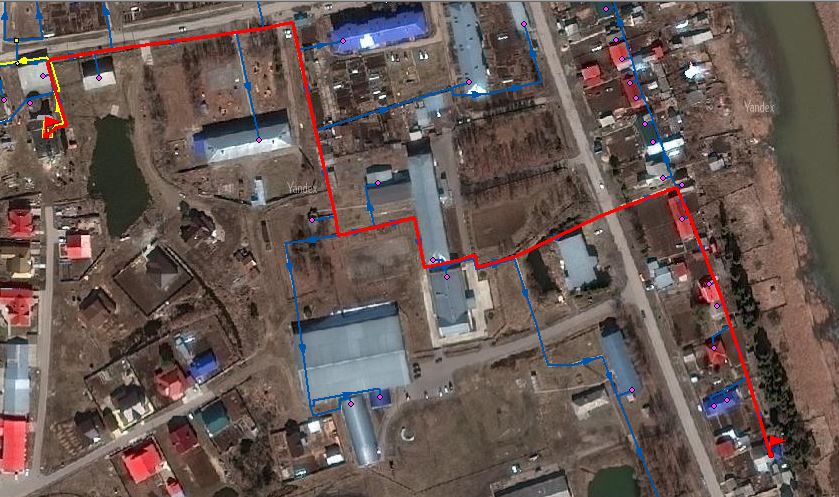 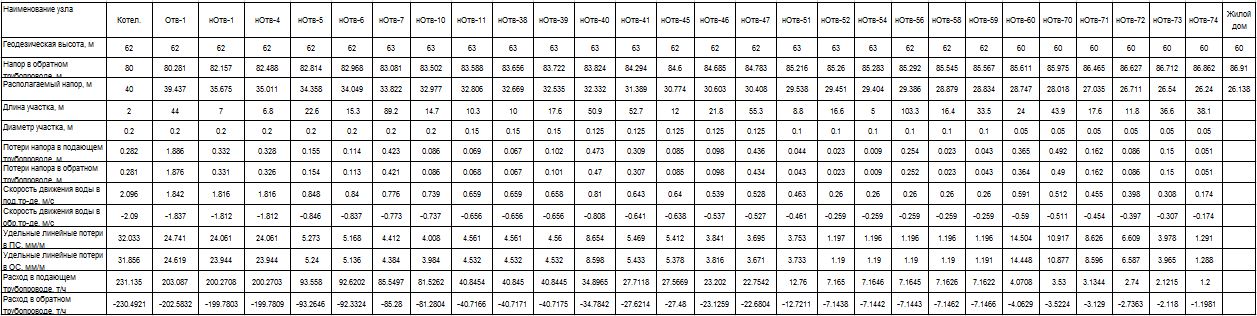 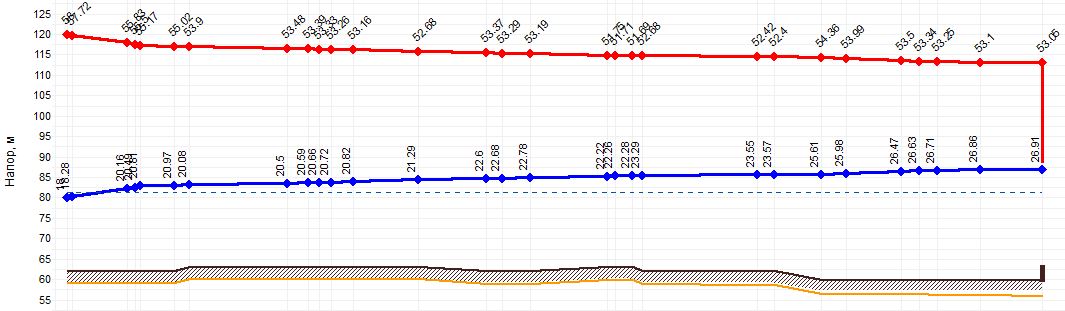 Рисунок 1.1 Путь построения пьезометрического графика котельной «Нефтяников»Рисунок 1.2 Пьезометрический график существующее положение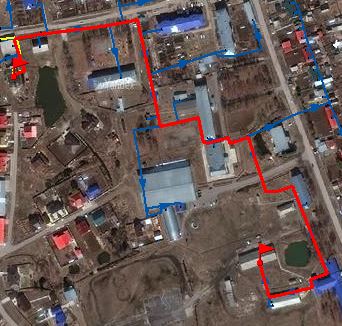 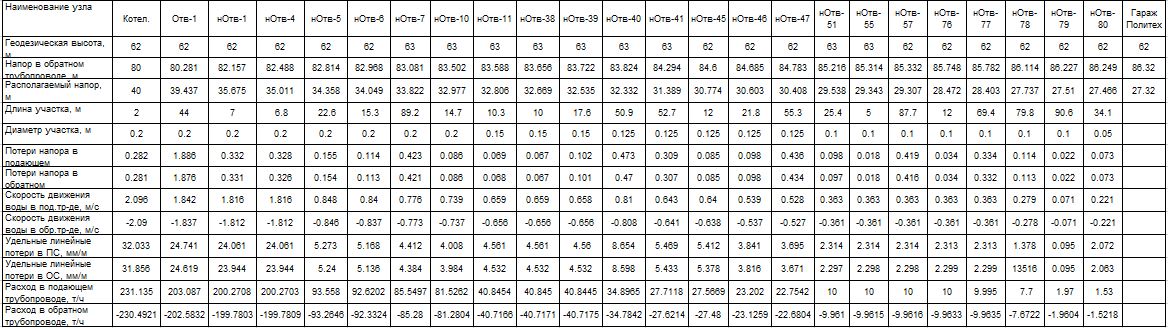 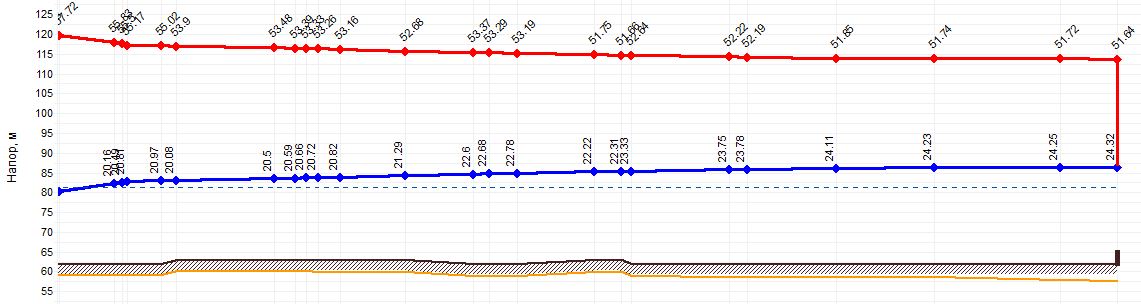 Рисунок 1.3 Путь построения пьезометрического графика котельной «Нефтяников»Рисунок 1.4 Пьезометрический график существующее положение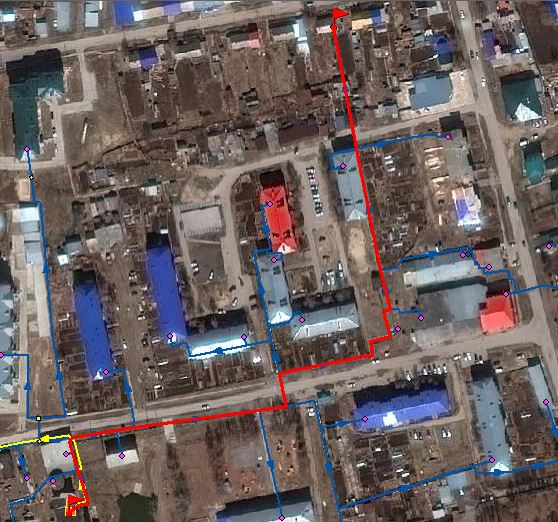 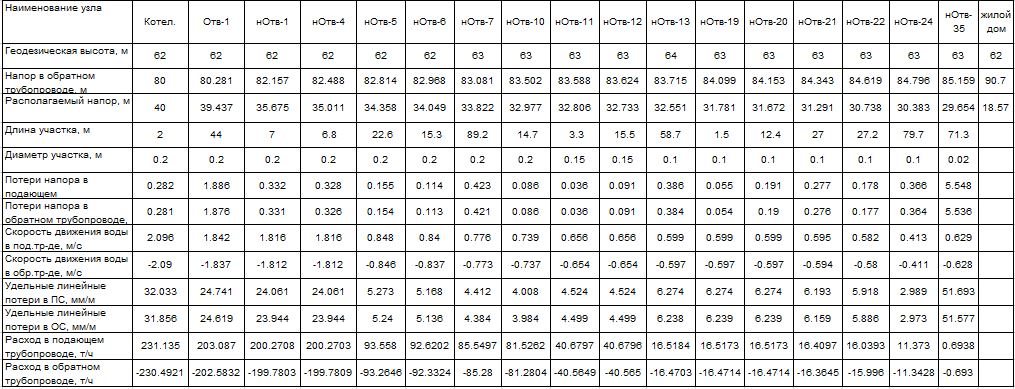 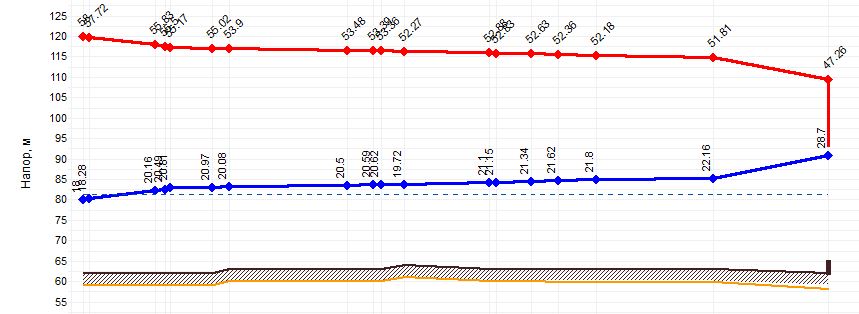 Рисунок 1.5 Путь построения пьезометрического графика котельной «Нефтяников»Рисунок 1.6 Пьезометрический график существующее положение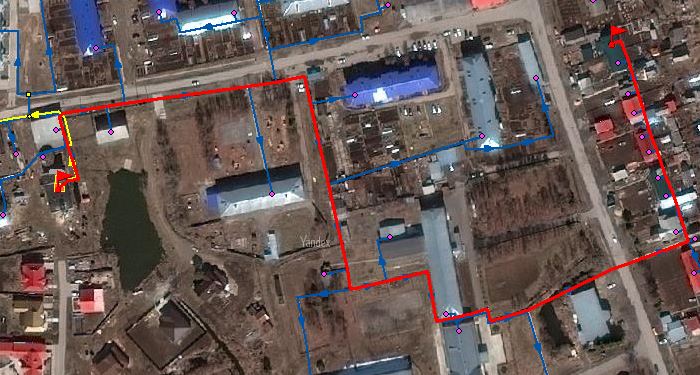 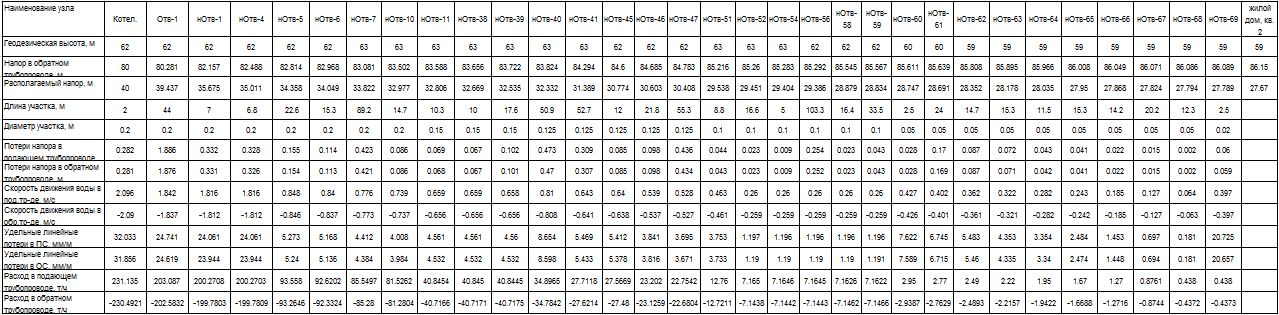 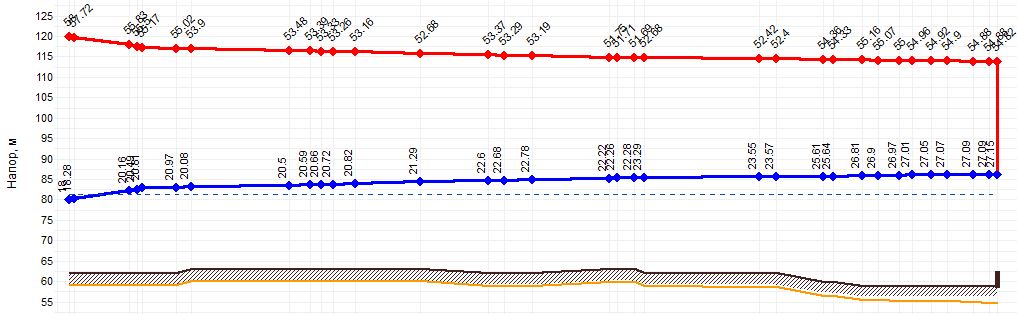 Рисунок 1.7 Путь построения пьезометрического графика котельной «Нефтяников»Рисунок 1.8 Пьезометрический график существующее положение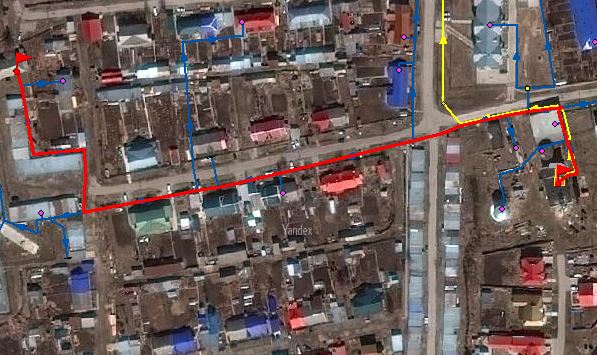 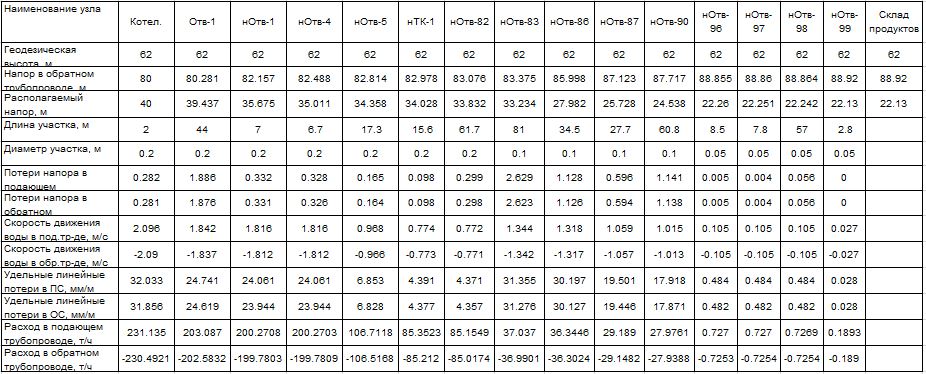 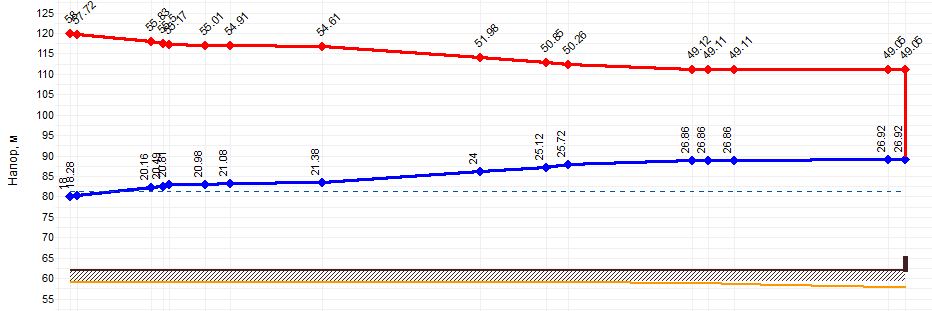 Рисунок 1.9 Путь построения пьезометрического графика котельной «Нефтяников»Рисунок 1.10 Пьезометрический график существующее положение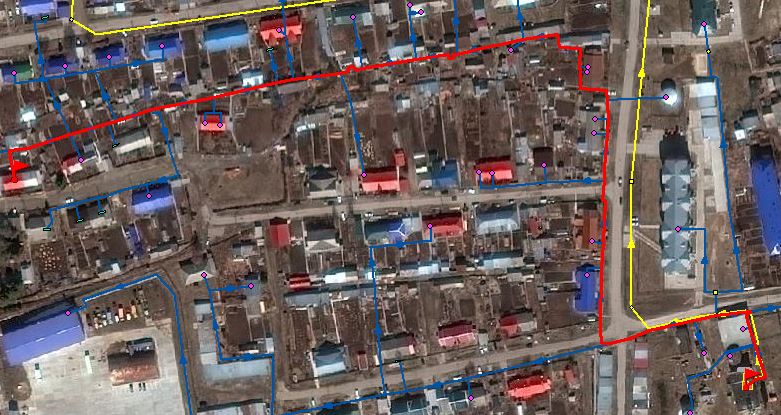 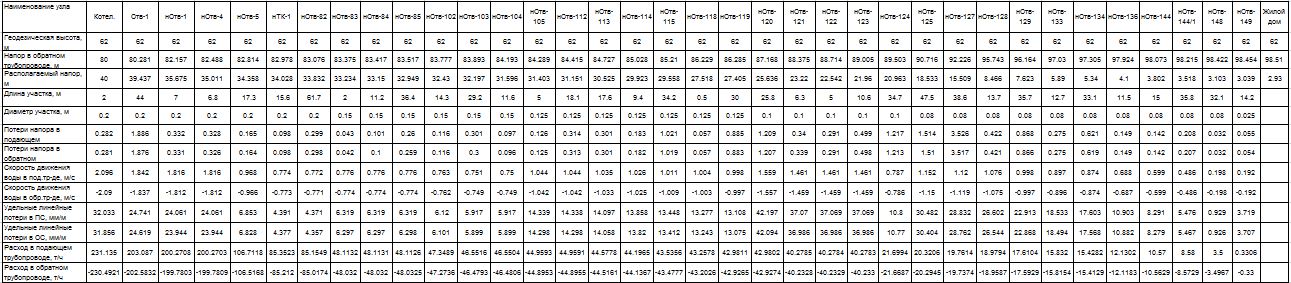 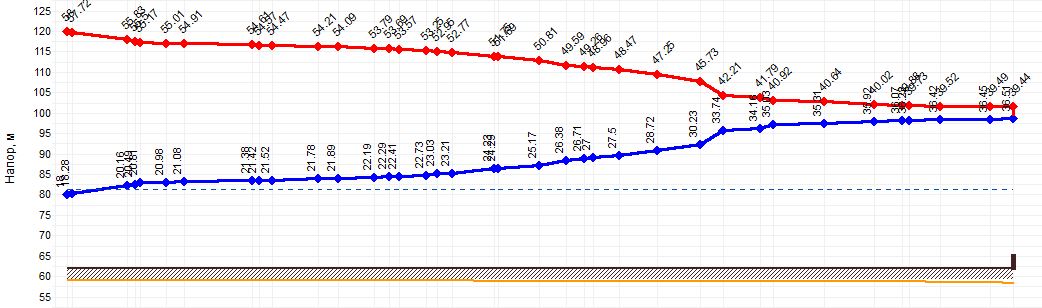 Рисунок 1.11 Путь построения пьезометрического графика котельной «Нефтяников»Рисунок 1.12 Пьезометрический график существующее положение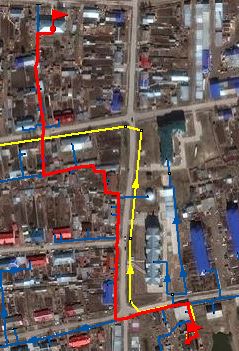 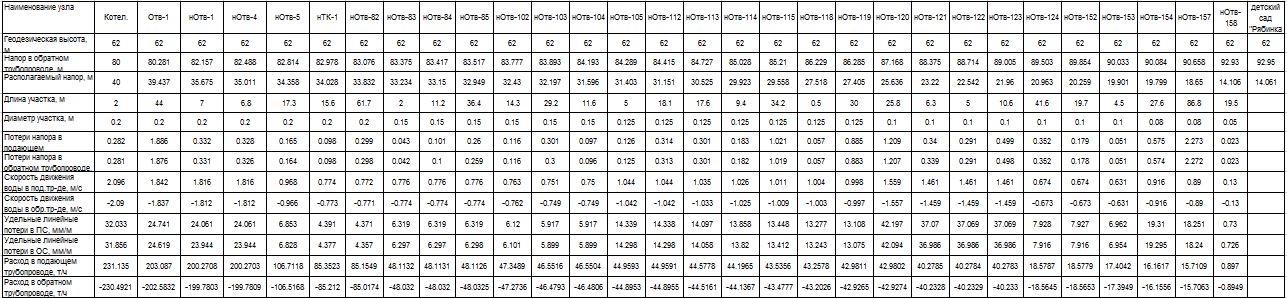 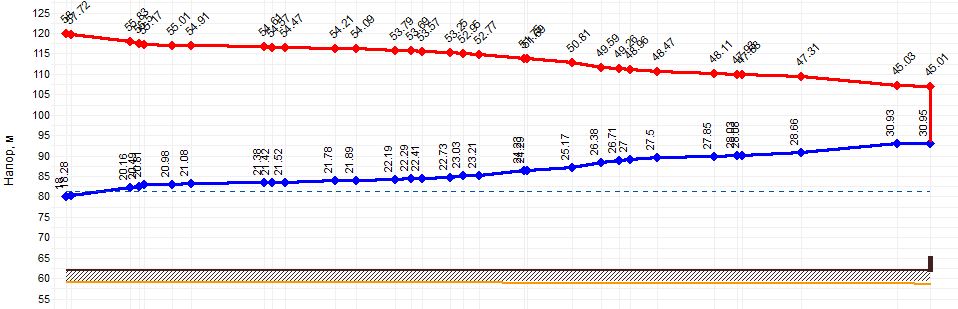 Рисунок 1.13 Путь построения пьезометрического графика котельной «Нефтяников»Рисунок 1.14 Пьезометрический график существующее положение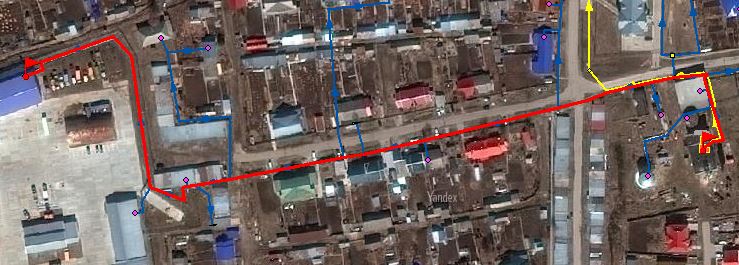 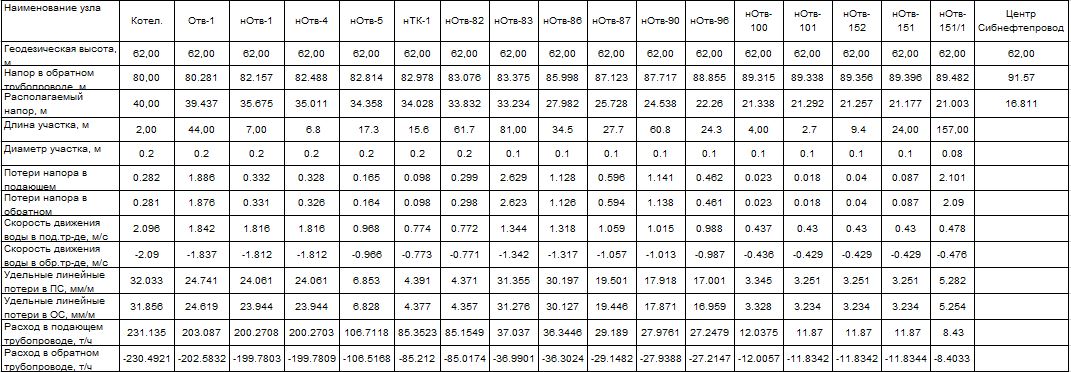 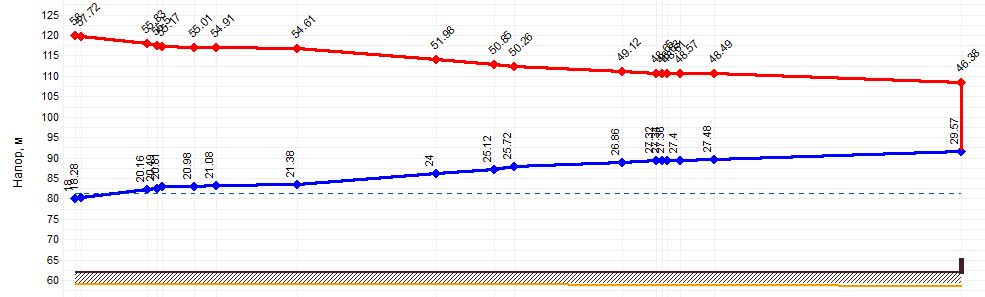 Рисунок 1.15 Путь построения пьезометрического графика котельной «Нефтяников»Рисунок 1.16 Пьезометрический график существующее положение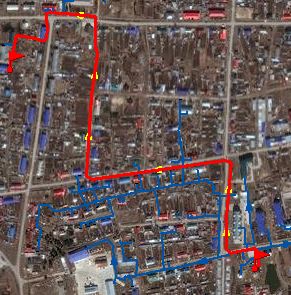 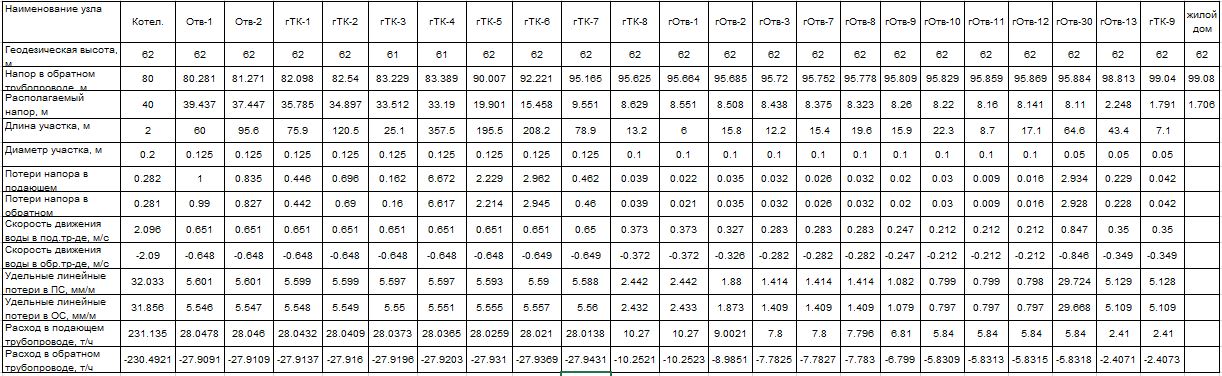 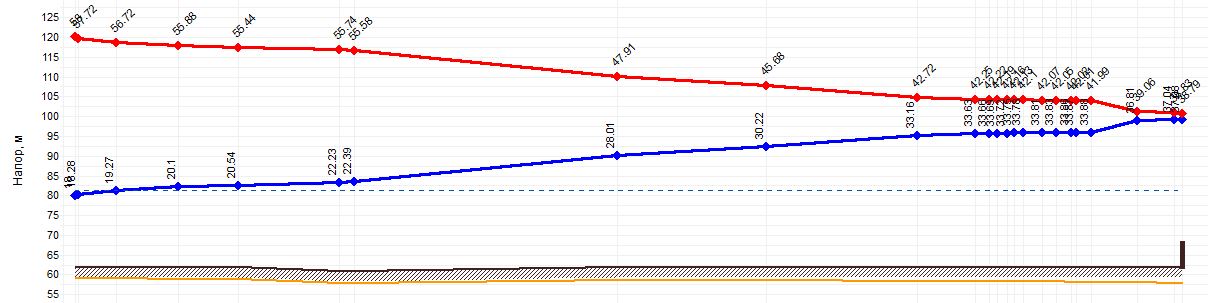 Рисунок 1.17 Путь построения пьезометрического графика котельной «Нефтяников»Рисунок 1.18 Пьезометрический график существующее положение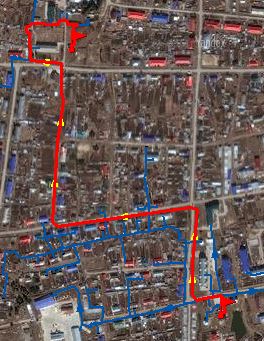 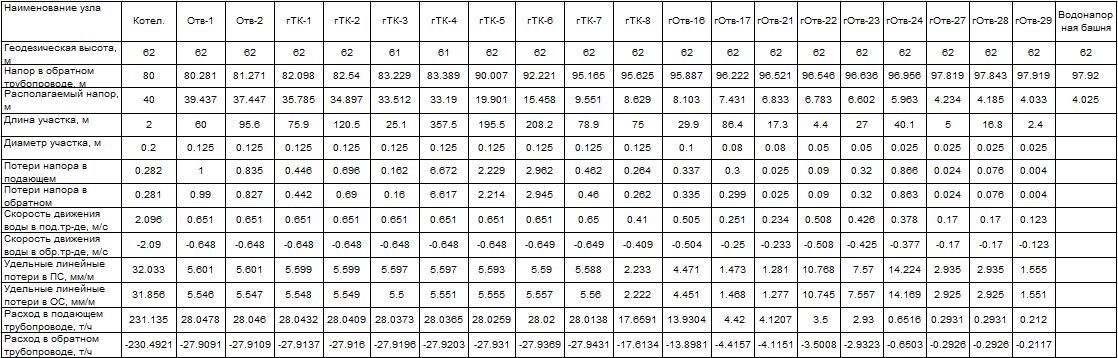 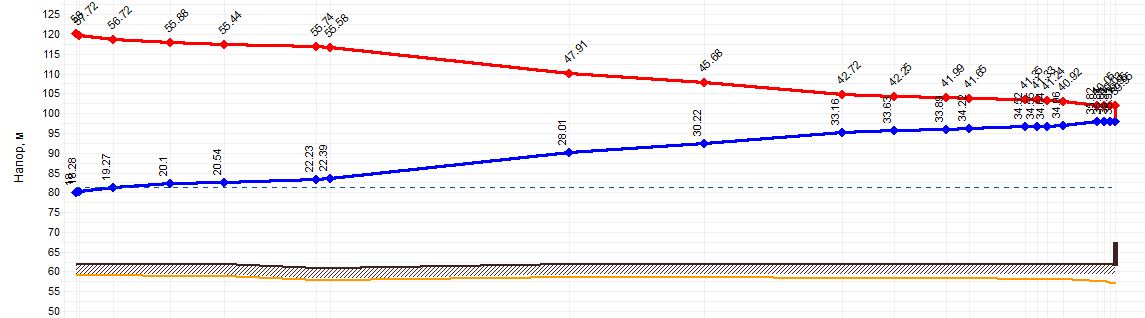 Рисунок 1.19 Путь построения пьезометрического графика котельной «Нефтяников»Рисунок 1.20 Пьезометрический график существующее положение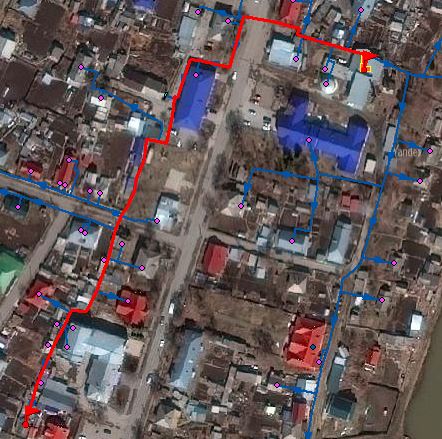 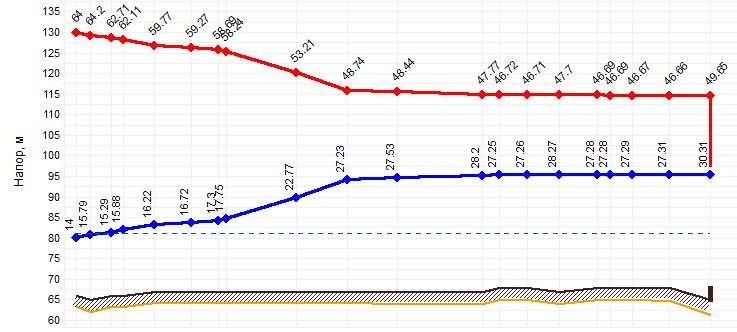 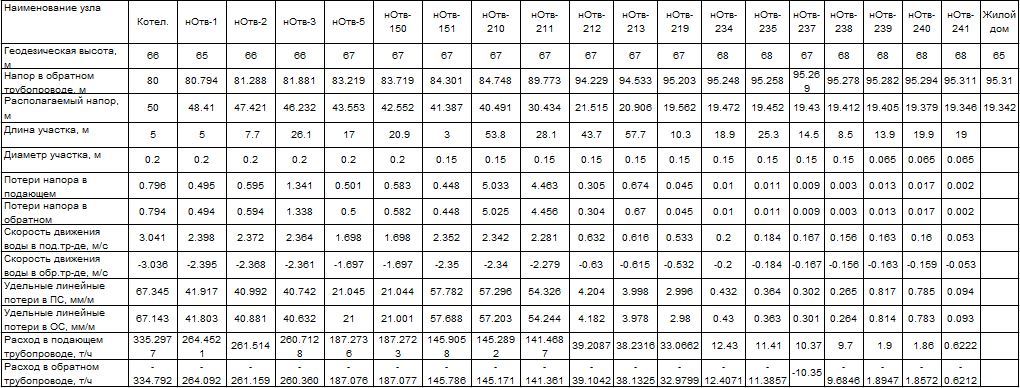 Рисунок 1.21 Путь построения пьезометрического графика котельной «Центральная»Рисунок 1.22 Пьезометрический график существующее положение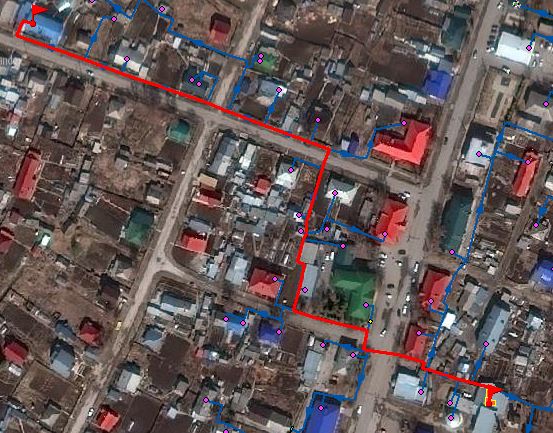 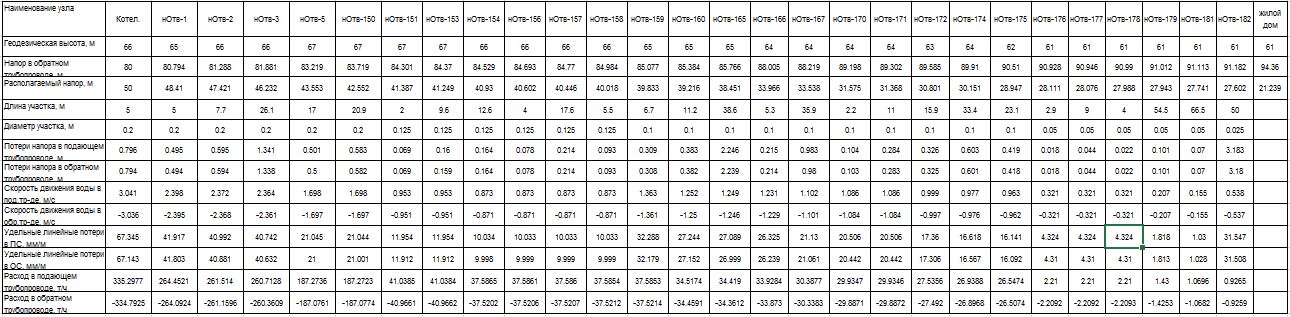 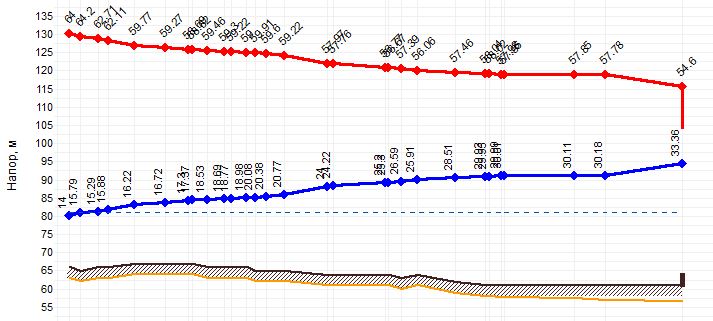 Рисунок 1.23 Путь построения пьезометрического графика котельной «Центральная»Рисунок 1.24 Пьезометрический график существующее положение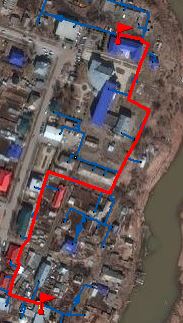 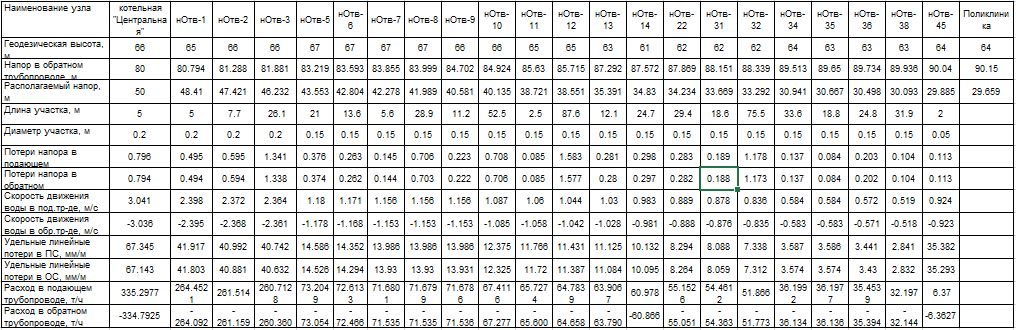 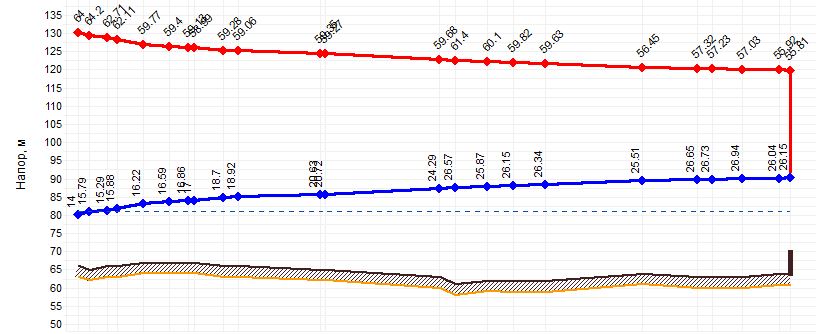 Рисунок 1.25 Путь построения пьезометрического графика котельной «Центральная»Рисунок 1.26 Пьезометрический график существующее положение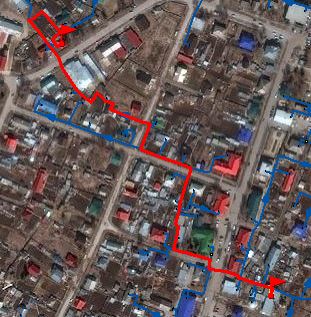 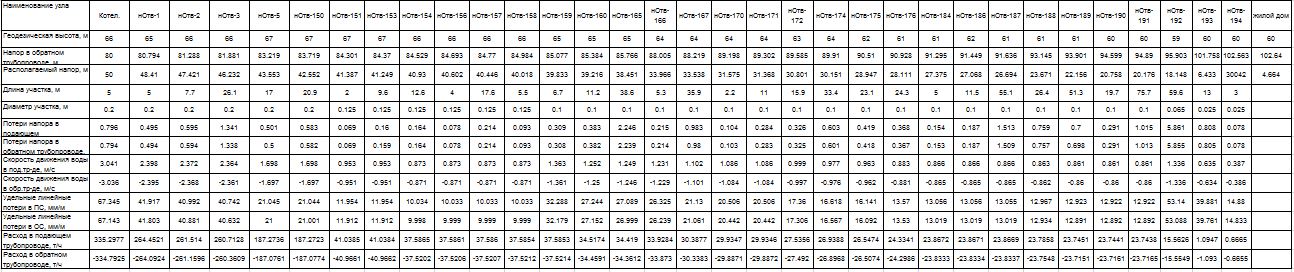 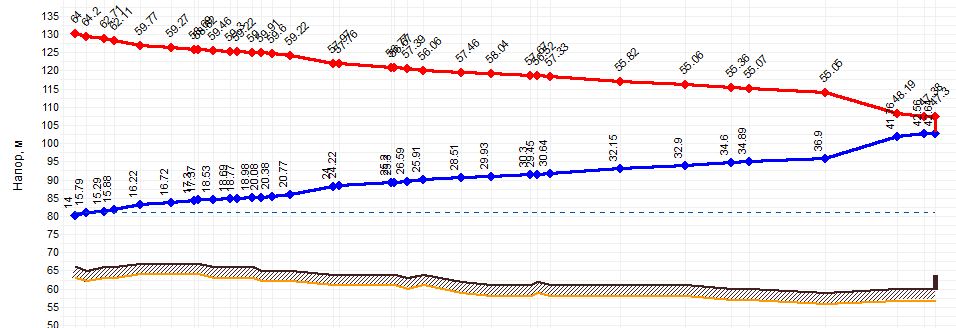 Рисунок 1.27 Путь построения пьезометрического графика котельной «Центральная»Рисунок 1.28 Пьезометрический график существующее положение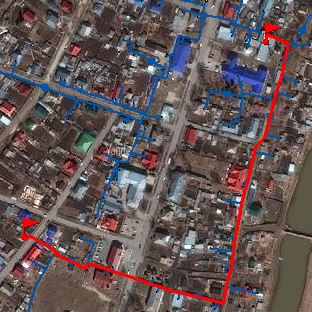 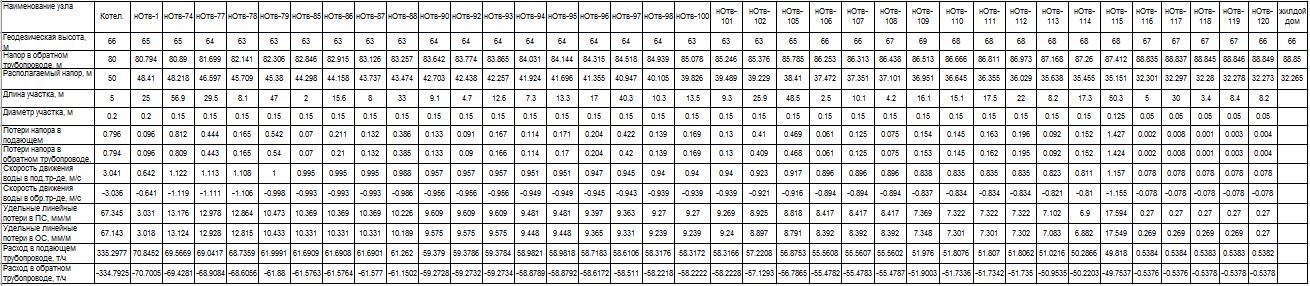 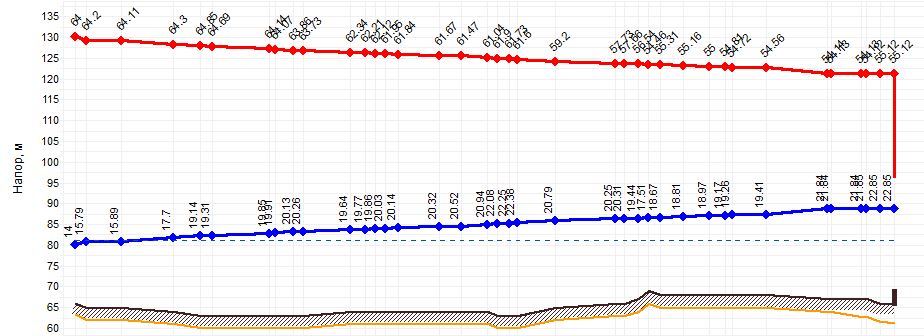 Рисунок 1.29 Путь построения пьезометрического графика котельной «Центральная»Рисунок 1.30 Пьезометрический график существующее положение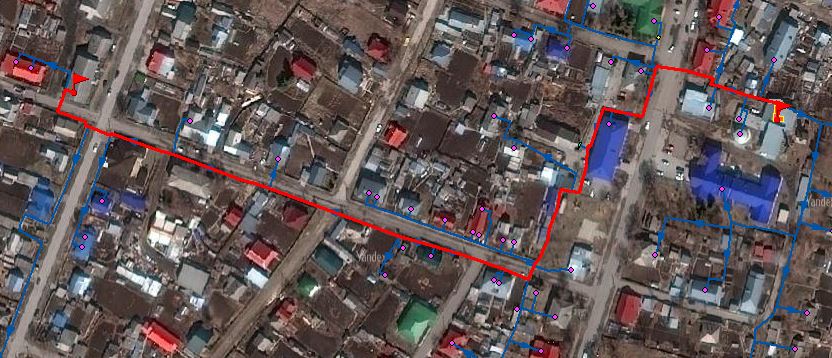 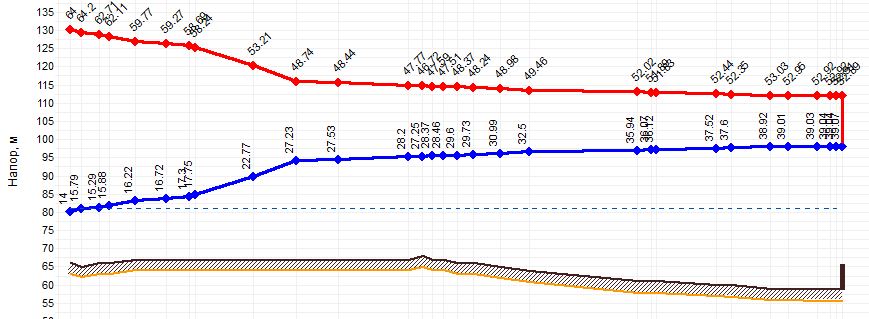 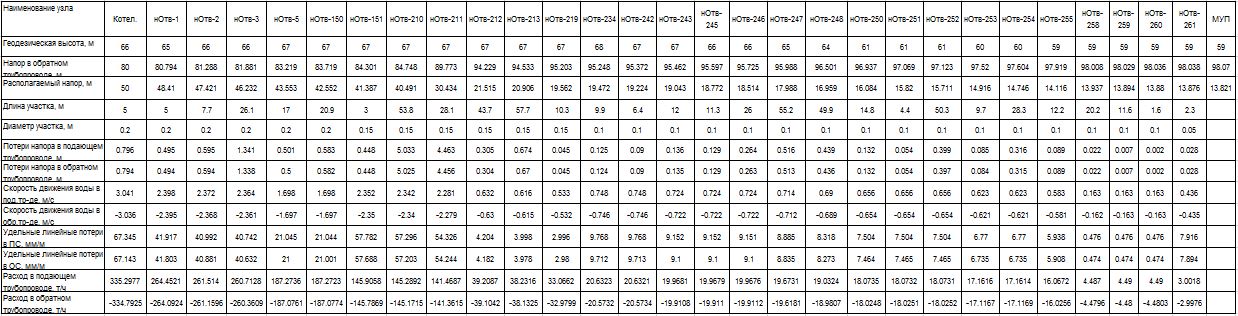 Рисунок 1.31 Путь построения пьезометрического графика котельной «Центральная»Рисунок 1.32 Пьезометрический график существующее положение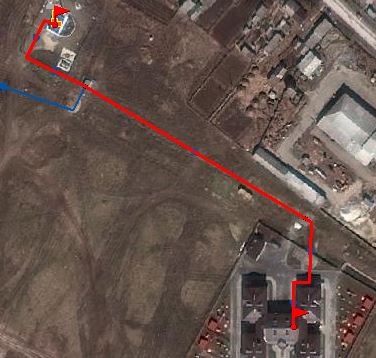 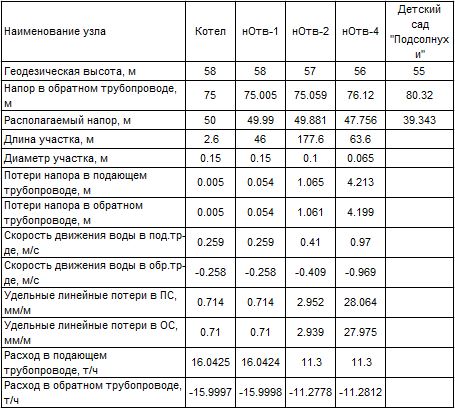 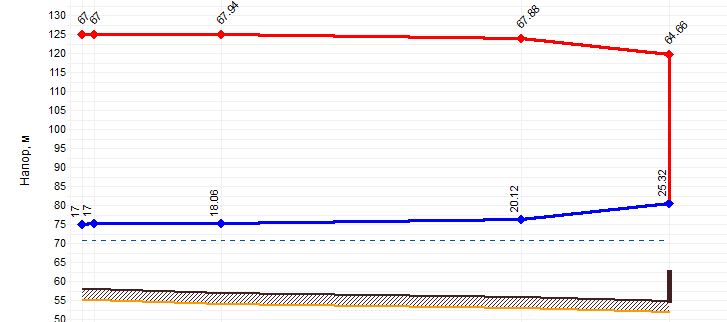 Рисунок 1.33 Путь построения пьезометрического графика котельной «Подсолнухи»Рисунок 1.34 Пьезометрический график существующее положение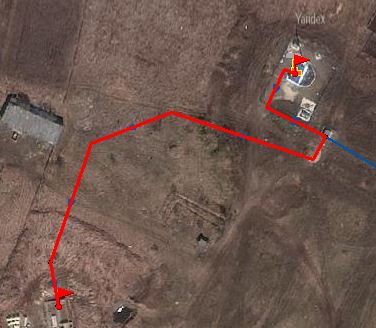 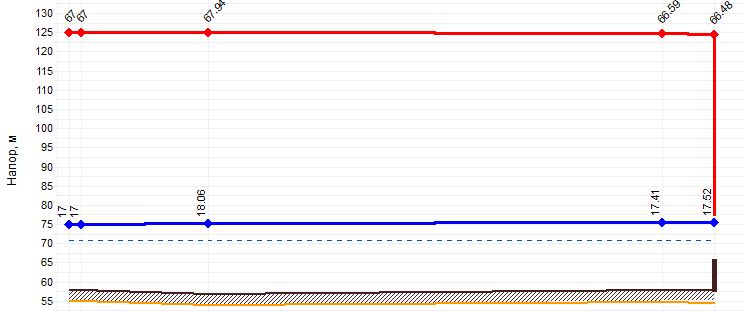 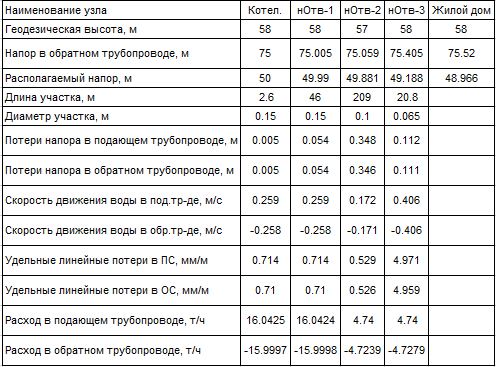 Рисунок 1.35 Путь построения пьезометрического графика котельной «Подсолнухи»Рисунок 1.36 Пьезометрический график существующее положениеНаименование предприятияНаименование источникаНомер источникаГеодезическая отметка, мРасчетная температура в подающем трубопроводе, °СРасчетная температура наружного воздуха, °СУстановленная тепловая мощность, Гкал/чПродолжительность работы системы теплоснабжения (1-2)Среднегодовая температура воды в под. тр-де,°ССреднегодовая температура воды в обр. тр-де,°ССреднегодовая температура наружного воздуха,°СТепловые потери в тепловых сетях, Гкал/чООО УК "СВК"База111180-412,78<5000 часов в год54,344,2-9,10,37358ООО УК "СВК"ЦРБ210585-412,59<5000 часов в год6550-9,10,16392ООО УК "СВК""Березка"311485-410,3<5000 часов в год6550-9,10,01348ООО УК "СВК"ВЭС411185-410,3<5000 часов в год6550-9,10,01745ООО "Эко-Транс"ДРСУ511080-412,4<5000 часов в год58,446,7-9,10,16784ООО УК "СВК"Пожарная часть611080-410,9<5000 часов в год54,344,2-9,10,04148ООО УК "СВК"Центральная810795-415,4<5000 часов в год62,250,3-9,10,74249ООО УК "СВК"Котельная д/с "Светлячок"911295-410,51>5000 часов в год54,144,1-9,10,0055ООО УК "СВК"Котельная д/с "Родничок"1011085-410,35<5000 часов в год6550-9,10,00874Номер источникаБалансодержательНаименование начала участкаНаименование конца участкаДлина участка, мВнутpенний диаметp подающего тpубопpовода, мВнутренний диаметр обратного трубопровода, мВид прокладки тепловой сетиТеплоизоляционный материал под.тр-даТеплоизоляционный материал обр.тр-даТолщина изоляции подающего тр-да, мТолщина изоляции обратного тр-да, мРасход воды в подающем трубопроводе, т/чРасход воды в обратном трубопроводе, т/чУдельные линейные потери напора в под.тр-де, мм/мУдельные линейные потери напора в обр.тр-де, мм/мСкорость движения воды в под.тр-де, м/сСкорость движения воды в обр.тр-де, м/сТепловые потери в подающем трубопроводе, ккал/чТепловые потери в обратном трубопроводе, ккал/чТемпература в начале участка под.тр-да,°CТемпература в конце участка под.тр-да,°CТемпература в начале участка обр.тр-да,°CТемпература в конце участка обр.тр-да,°C1ООО УК "СВК"ТК-19Отв423,50,0760,076НадземнаяМаты минераловатные прошивные марки 125Маты минераловатные прошивные марки 1250,050,058,3544-8,33277,77,660,527-0,5261681,531312,5479,1378,9354,754,541ООО УК "СВК"Отв36ТК-1780,0760,076НадземнаяМаты и плиты из минеральной ваты марки 75Маты и плиты из минеральной ваты марки 750,050,0511,2064-11,176613,81313,740,708-0,706576,54443,5479,9979,9453,9953,951ООО УК "СВК"Отв4ТК-21215,780,0760,076НадземнаяМаты минераловатные прошивные марки 125Маты минераловатные прошивные марки 1250,050,057,9526-7,9356,9816,950,502-0,50115414,212358,0278,9376,9957,1355,571ООО УК "СВК"ТК-17ТК-19102,80,0760,076НадземнаяМаты минераловатные прошивные марки 125Маты минераловатные прошивные марки 1250,050,059,1557-9,13019,2389,1870,578-0,5767405,355719,4479,9479,1354,3353,71ООО УК "СВК"ТК-1ТК-255,20,10,1Подземная канальнаяМаты и плиты из минеральной ваты марки 75Маты и плиты из минеральной ваты марки 750,050,0518,3461-18,25218,5118,4240,668-0,6652692,832117,5879,9779,8248,9748,861ООО УК "СВК"ТК-2ТК-349,30,10,1Подземная канальнаяМаты и плиты из минеральной ваты марки 75Маты и плиты из минеральной ваты марки 750,050,0512,9206-12,864,2384,1980,471-0,4682404,441930,7979,8279,6451,951,751ООО УК "СВК"ТК-3Офис6,820,0320,032Подземная канальнаяМаты и плиты из минеральной ваты марки 75Маты и плиты из минеральной ваты марки 750,050,050,45-0,44932,4642,4570,161-0,161200,52169,6479,6479,1959,3458,961ООО УК "СВК"ТК-4ТК-574,780,0890,089Подземная канальнаяМаты и плиты из минеральной ваты марки 75Маты и плиты из минеральной ваты марки 750,050,054,7739-4,74481,0951,0820,22-0,2183255,912530,4479,578,8241,3940,861ООО УК "СВК"ТК-4ул. Полевая 12/222,60,0250,025Подземная канальнаяМаты и плиты из минеральной ваты марки 75Маты и плиты из минеральной ваты марки 750,050,050,2-0,19971,9031,8960,118-0,118564,1549879,576,6857,2854,781ООО УК "СВК"ТК-5ТК-610,90,0890,089Подземная канальнаяМаты и плиты из минеральной ваты марки 75Маты и плиты из минеральной ваты марки 750,050,053,6213-3,59870,6350,6280,167-0,166467,32369,9378,8278,6941,8841,781ООО УК "СВК"ТК-6ул. Полевая 1620,960,0250,025Подземная канальнаяМаты и плиты из минеральной ваты марки 75Маты и плиты из минеральной ваты марки 750,050,050,3-0,29954,2144,20,177-0,177516,73463,6478,6976,9757,5155,971ООО УК "СВК"ТК-7ул. Полевая 1820,10,0250,025Подземная канальнаяМаты и плиты из минеральной ваты марки 75Маты и плиты из минеральной ваты марки 750,050,050,35-0,34945,7075,6890,206-0,206490,15442,2677,9776,5757,1955,921ООО УК "СВК"ТК-7ТК-832,480,0890,089Подземная канальнаяМаты и плиты из минеральной ваты марки 75Маты и плиты из минеральной ваты марки 750,050,052,9137-2,89430,4150,4090,134-0,1331381,51073,5477,9777,539,8739,51ООО УК "СВК"ТК-8ТК-9112,920,0890,089Подземная канальнаяМаты и плиты из минеральной ваты марки 75Маты и плиты из минеральной ваты марки 750,050,052,9132-2,89480,4150,4090,134-0,1334728,763721,7177,575,8741,1639,871ООО УК "СВК"ТК-9ТК-2235,460,0760,076Подземная канальнаяМаты и плиты из минеральной ваты марки 75Маты и плиты из минеральной ваты марки 750,050,052,2593-2,24970,580,5750,143-0,1421366,261084,6575,8775,2741,9741,491ООО УК "СВК"ТК-22Отв242,20,0760,076НадземнаяМаты и плиты из минеральной ваты марки 75Маты и плиты из минеральной ваты марки 750,050,051,9089-1,90060,4170,4130,121-0,12152,36104,3275,2775,1940,2540,191ООО УК "СВК"Отв27ул. Полевая 17в170,0250,025Подземная канальнаяМаты и плиты из минеральной ваты марки 75Маты и плиты из минеральной ваты марки 750,050,050,5-0,499211,54711,510,295-0,294558,31494,9270,2169,151,0550,061ООО УК "СВК"ТК-9ТК-1045,50,0890,089Подземная канальнаяМаты и плиты из минеральной ваты марки 75Маты и плиты из минеральной ваты марки 750,050,050,6522-0,64680,0230,0230,03-0,031900,021477,2475,8772,9642,340,011ООО УК "СВК"ТК-10Отв2139,70,0890,089Подземная канальнаяМаты и плиты из минеральной ваты марки 75Маты и плиты из минеральной ваты марки 750,050,050,3015-0,2980,0040,0040,014-0,0141633,071154,2772,9667,5435,4631,591ООО УК "СВК"Отв21ТК-2357,720,0890,089Подземная канальнаяМаты и плиты из минеральной ваты марки 75Маты и плиты из минеральной ваты марки 750,050,050,3009-0,29860,0040,0040,014-0,0142126,271653,7767,5460,484135,461ООО УК "СВК"ТК-23ул. Полевая, 2126,320,0250,025Подземная канальнаяМаты и плиты из минеральной ваты марки 75Маты и плиты из минеральной ваты марки 750,050,050,3-0,29954,2134,1990,177-0,177547,79439,8960,4858,6542,47411ООО УК "СВК"Отв36Отв3770,10,1Подземная канальнаяМаты и плиты из минеральной ваты марки 75Маты и плиты из минеральной ваты марки 750,050,0511,4121-11,37083,3113,2880,416-0,414346,79272,6278,1178,0852,7152,691ООО УК "СВК"Отв35ул. Полевая 4200,0320,032Подземная канальнаяМаты и плиты из минеральной ваты марки 75Маты и плиты из минеральной ваты марки 750,050,050,35-0,34941,5061,5010,126-0,125585,94482,4478,5376,8657,4256,041ООО УК "СВК"Отв36ул. Полевая 219,80,0320,032Подземная канальнаяМаты и плиты из минеральной ваты марки 75Маты и плиты из минеральной ваты марки 750,050,050,3-0,29951,1151,1110,108-0,107579,23473,2778,1176,1856,8755,291ООО УК "СВК"ТК-11ТК-12740,0890,089Подземная канальнаяМаты и плиты из минеральной ваты марки 75Маты и плиты из минеральной ваты марки 750,050,050,3021-0,29740,0040,0040,014-0,0143440,421873,9477,6266,2423,2216,921ООО УК "СВК"ТК-12ТК-1352,60,0890,089Подземная канальнаяМаты и плиты из минеральной ваты марки 75Маты и плиты из минеральной ваты марки 750,050,050,301-0,29860,0040,0040,014-0,0141687,651314,4866,2460,6327,6223,221ООО УК "СВК"ТК-13ул. Карла Маркса 271690,0250,025Подземная канальнаяМаты и плиты из минеральной ваты марки 75Маты и плиты из минеральной ваты марки 750,050,050,3002-0,29934,2184,1950,177-0,1773067,822412,9560,6350,4135,6827,621ООО УК "СВК"ТК-11Отв38690,0890,089Подземная канальнаяМаты и плиты из минеральной ваты марки 75Маты и плиты из минеральной ваты марки 750,050,0510,608-10,57635,3285,2960,488-0,4873207,962550,177,6277,3254,1553,911ООО УК "СВК"ТК-16Ростелеком3,60,050,05Подземная канальнаяМаты и плиты из минеральной ваты марки 75Маты и плиты из минеральной ваты марки 750,050,053,9-3,894115,99115,9430,57-0,57125,87101,5575,1475,1155,9955,961ООО УК "СВК"ТК-16ул. Ленинская 561040,050,05Подземная канальнаяМаты и плиты из минеральной ваты марки 75Маты и плиты из минеральной ваты марки 750,050,050,4505-0,44880,230,2280,066-0,0663636,152611,0275,1467,0749,3943,571ООО УК "СВК"ТК-25пер. Первомайский 33200,050,05Подземная канальнаяМаты и плиты из минеральной ваты марки 75Маты и плиты из минеральной ваты марки 750,050,053,45-3,444712,53112,4930,505-0,504706,44571,0376,27656,7256,551ООО УК "СВК"Отв38Отв39840,0890,089Подземная канальнаяМаты и плиты из минеральной ваты марки 75Маты и плиты из минеральной ваты марки 750,050,0510,6069-10,57735,3275,2970,488-0,4877538,925943,6177,3276,6154,7254,151ООО УК "СВК"Отв39пер. Первомайский 20100,0320,032Подземная канальнаяМаты и плиты из минеральной ваты марки 75Маты и плиты из минеральной ваты марки 750,050,050,45-0,44932,4652,4570,161-0,161293,56238,3276,6175,9656,6956,161ООО УК "СВК"Отв34Отв351140,10,1Подземная канальнаяМаты и плиты из минеральной ваты марки 75Маты и плиты из минеральной ваты марки 750,050,0512,0669-12,01513,6993,6680,439-0,4387349,265775,6879,1478,5352,5352,041ООО УК "СВК"Отв34ТК-2434,20,0760,076Подземная канальнаяМаты и плиты из минеральной ваты марки 75Маты и плиты из минеральной ваты марки 750,050,050,4003-0,39890,0210,0210,025-0,0251474,231157,8179,1475,4654,5151,611ООО УК "СВК"ТК-24ул. Полевая, 714,90,0320,032Подземная канальнаяМаты и плиты из минеральной ваты марки 75Маты и плиты из минеральной ваты марки 750,050,050,4-0,39931,9551,9490,143-0,143432,97347,4975,4674,3855,3854,511ООО УК "СВК"Отв19Отв18390,0760,076Подземная канальнаяМаты и плиты из минеральной ваты марки 75Маты и плиты из минеральной ваты марки 750,050,051,6035-1,59410,2970,2930,101-0,1012349,31844,375,0773,6144,2243,061ООО УК "СВК"Отв19ул. Коммунальная, 14/210,80,0320,032Подземная канальнаяМаты и плиты из минеральной ваты марки 75Маты и плиты из минеральной ваты марки 750,050,050,15-0,14980,2920,2910,054-0,054287,65247,6275,0773,1554,3852,731ООО УК "СВК"Отв18ул. Коммунальная, 16/211,30,0320,032Подземная канальнаяМаты и плиты из минеральной ваты марки 75Маты и плиты из минеральной ваты марки 750,050,050,3-0,29951,1141,1110,108-0,107298,14257,1273,6172,6153,9453,081ООО УК "СВК"Отв18Отв17600,0760,076Подземная канальнаяМаты и плиты из минеральной ваты марки 75Маты и плиты из минеральной ваты марки 750,050,051,3028-1,29520,1980,1960,082-0,0822327,191806,7473,6171,8243,5742,171ООО УК "СВК"Отв17Отв16600,0760,076Подземная канальнаяМаты и плиты из минеральной ваты марки 75Маты и плиты из минеральной ваты марки 750,050,050,9021-0,89650,0980,0960,057-0,0572279,791739,5571,8269,2941,7339,791ООО УК "СВК"Отв17ул. Коммунальная, 1811,40,0320,032Подземная канальнаяМаты и плиты из минеральной ваты марки 75Маты и плиты из минеральной ваты марки 750,050,050,4-0,39941,9561,950,143-0,143294,65253,7771,8271,0852,6852,051ООО УК "СВК"Отв16Отв15600,0760,076Подземная канальнаяМаты и плиты из минеральной ваты марки 75Маты и плиты из минеральной ваты марки 750,050,050,7014-0,69750,060,060,044-0,0442195,011697,1569,2966,1642,139,671ООО УК "СВК"Отв16ул. Коммунальная, 20110,0320,032Подземная канальнаяМаты и плиты из минеральной ваты марки 75Маты и плиты из минеральной ваты марки 750,050,050,2-0,19970,5080,5060,072-0,072273,74233,6769,2967,9250,0948,921ООО УК "СВК"Отв15ул. Коммунальная, 2211,50,0320,032Подземная канальнаяМаты и плиты из минеральной ваты марки 75Маты и плиты из минеральной ваты марки 750,050,050,35-0,34951,5061,5010,126-0,125279,2234,866,1665,3747,9947,321ООО УК "СВК"Отв15Отв14660,0760,076Подземная канальнаяМаты и плиты из минеральной ваты марки 75Маты и плиты из минеральной ваты марки 750,050,050,3507-0,34870,0160,0160,022-0,0222355,661749,6566,1659,4541,936,881ООО УК "СВК"Отв8Склад19,20,0250,025Подземная канальнаяМаты и плиты из минеральной ваты марки 75Маты и плиты из минеральной ваты марки 750,050,050,65-0,64919,42519,3630,383-0,383761,51671,9479,0877,9158,2957,251ООО УК "СВК"Отв9Отв10620,0760,076Подземная канальнаяМаты и плиты из минеральной ваты марки 75Маты и плиты из минеральной ваты марки 750,050,051,5029-1,4950,2620,2590,095-0,0942514,811945,2675,7474,0746,2444,941ООО УК "СВК"Отв9ул. Коммунальная, 711,50,0320,032Подземная канальнаяМаты и плиты из минеральной ваты марки 75Маты и плиты из минеральной ваты марки 750,050,050,5-0,49923,0323,0220,179-0,179317,3270,9175,7475,1155,9955,441ООО УК "СВК"Отв10Отв11620,0760,076Подземная канальнаяМаты и плиты из минеральной ваты марки 75Маты и плиты из минеральной ваты марки 750,050,051,1021-1,09630,1430,1420,07-0,0692454,581892,9874,0771,8445,1843,461ООО УК "СВК"Отв10ул. Коммунальная, 9110,0320,032Подземная канальнаяМаты и плиты из минеральной ваты марки 75Маты и плиты из минеральной ваты марки 750,050,050,4-0,39941,9561,950,143-0,143296,23252,8274,0773,3354,5353,891ООО УК "СВК"Отв11Отв12620,0760,076Подземная канальнаяМаты и плиты из минеральной ваты марки 75Маты и плиты из минеральной ваты марки 750,050,050,7514-0,74750,0690,0680,047-0,0472388,611831,671,8468,6644,542,051ООО УК "СВК"Отв11ул. Коммунальная, 11/111,40,0320,032Подземная канальнаяМаты и плиты из минеральной ваты марки 75Маты и плиты из минеральной ваты марки 750,050,050,35-0,34951,5061,5010,126-0,125298,75253,4271,8470,9952,6151,881ООО УК "СВК"Отв12ул. Коммунальная, 13/212,30,0320,032Подземная канальнаяМаты и плиты из минеральной ваты марки 75Маты и плиты из минеральной ваты марки 750,050,050,3-0,29951,1151,1110,108-0,107311,89260,0868,6667,6249,8448,971ООО УК "СВК"Отв12Отв13620,0760,076Подземная канальнаяМаты и плиты из минеральной ваты марки 75Маты и плиты из минеральной ваты марки 750,050,050,4507-0,44860,0260,0260,028-0,0282311,161765,1368,6663,5345,4541,521ООО УК "СВК"Отв5Отв644,660,0760,076Подземная канальнаяМаты и плиты из минеральной ваты марки 75Маты и плиты из минеральной ваты марки 750,050,050,4005-0,39890,0210,0210,025-0,0251666,761310,8869,8465,6846,7543,461ООО УК "СВК"Отв6пер. Кузнечный 11/2160,0250,025Подземная канальнаяМаты и плиты из минеральной ваты марки 75Маты и плиты из минеральной ваты марки 750,050,050,4001-0,39947,437,4070,236-0,236368,23296,2665,6864,7647,4946,751ООО УК "СВК"Отв13ул. Коммунальная, 1511,70,0320,032Подземная канальнаяМаты и плиты из минеральной ваты марки 75Маты и плиты из минеральной ваты марки 750,050,050,45-0,44932,4652,4570,161-0,161285,91229,5863,5362,945,9645,451ООО УК "СВК"Отв14ул. Коммунальная, 2411,60,0320,032Подземная канальнаяМаты и плиты из минеральной ваты марки 75Маты и плиты из минеральной ваты марки 750,050,050,35-0,34941,5061,5010,126-0,125263,95211,8859,4558,6942,541,91ООО УК "СВК"БазаОтв130,10,1НадземнаяМаты и плиты из минеральной ваты марки 75Маты и плиты из минеральной ваты марки 750,050,0536,3622-36,208233,281331,324-1,319258,23191,348079,9950,4950,491ООО УК "СВК"Отв1ТК-150,10,1НадземнаяМаты и плиты из минеральной ваты марки 75Маты и плиты из минеральной ваты марки 750,050,0518,3462-18,2528,5118,4240,668-0,665430,36313,279,9979,9748,8648,841ООО УК "СВК"Отв36Гараж30,050,05НадземнаяМаты и плиты из минеральной ваты марки 75Маты и плиты из минеральной ваты марки 750,050,052,0997-2,09664,6774,6630,307-0,307169,6138,6179,9979,9159,9359,861ООО УК "СВК"Отв1Отв730,0760,076НадземнаяМаты и плиты из минеральной ваты марки 75Маты и плиты из минеральной ваты марки 750,050,054,7098-4,68312,4692,4410,297-0,296216,2149,7479,9979,9544,5244,481ООО УК "СВК"ТК-17Отв24,70,050,05Подземная канальнаяМаты и плиты из минеральной ваты марки 75Маты и плиты из минеральной ваты марки 750,050,052,0506-2,04664,4634,4460,3-0,299169,45136,779,9479,8655,3755,311ООО УК "СВК"ТК-18пер. Кузнечный 6550,0250,025НадземнаяМаты и плиты из минеральной ваты марки 75Маты и плиты из минеральной ваты марки 750,050,050,6001-0,59916,57616,520,354-0,3532207,191750,7578,0474,3655,3852,451ООО УК "СВК"ТК-18пер. Кузнечный 47,520,0250,025Подземная канальнаяМаты и плиты из минеральной ваты марки 75Маты и плиты из минеральной ваты марки 750,050,051,0001-0,998645,72945,5910,59-0,589205,69168,2778,0477,8358,2358,061ООО УК "СВК"Отв7Отв856,780,0760,076Подземная канальнаяМаты и плиты из минеральной ваты марки 75Маты и плиты из минеральной ваты марки 750,050,054,7098-4,68322,4692,4410,297-0,2964090,422854,279,9579,0845,1344,521ООО УК "СВК"Отв2ТК-18800,050,05Подземная канальнаяМаты и плиты из минеральной ваты марки 75Маты и плиты из минеральной ваты марки 750,050,051,6006-1,59722,7342,7230,234-0,2342911,822305,979,8678,0455,9654,511ООО УК "СВК"Отв2пер. Кузнечный 3а/114,40,0250,025Подземная канальнаяМаты и плиты из минеральной ваты марки 75Маты и плиты из минеральной ваты марки 750,050,050,4501-0,44949,3789,3480,265-0,265397,46327,0679,8678,9859,1658,431ООО УК "СВК"ТК-19ТК-2048,880,0320,032Подземная канальнаяМаты и плиты из минеральной ваты марки 75Маты и плиты из минеральной ваты марки 750,050,050,4501-0,44912,4662,4550,161-0,1611457,861126,0679,1375,8952,2649,751ООО УК "СВК"ТК-20пер. Кузнечный 342,30,0320,032Подземная канальнаяМаты и плиты из минеральной ваты марки 75Маты и плиты из минеральной ваты марки 750,050,050,45-0,44922,4652,4560,161-0,1611212,22970,4875,8973,254,4252,261ООО УК "СВК"ТК-21Кинотеатр "Чулым"46,30,0760,076Подземная канальнаяМаты и плиты из минеральной ваты марки 75Маты и плиты из минеральной ваты марки 750,050,057,9503-7,93736,9776,9540,502-0,5012039,981616,0676,9976,7457,3357,131ООО УК "СВК"ТК-19пер. Кузнечный 7/132,80,0250,025Подземная канальнаяМаты и плиты из минеральной ваты марки 75Маты и плиты из минеральной ваты марки 750,050,050,35-0,34945,7085,6890,206-0,206893,63721,7779,1376,5857,1955,131ООО УК "СВК"Отв4Отв583,160,0760,076Подземная канальнаяМаты и плиты из минеральной ваты марки 75Маты и плиты из минеральной ваты марки 750,050,050,4015-0,3980,0210,0210,025-0,0253650,772459,6278,9369,8443,4637,281ООО УК "СВК"ТК-5Отв2024,640,050,05Подземная канальнаяМаты и плиты из минеральной ваты марки 75Маты и плиты из минеральной ваты марки 750,050,051,1514-1,14721,4291,4180,168-0,168798,67631,1178,8278,1340,7240,171ООО УК "СВК"ТК-2ТК-437,880,0890,089Подземная канальнаяМаты и плиты из минеральной ваты марки 75Маты и плиты из минеральной ваты марки 750,050,055,4245-5,39321,4091,3930,25-0,2481738,151301,7379,8279,542,6142,371ООО УК "СВК"ТК-4ул. Полевая 1441,040,0250,025Подземная канальнаяМаты и плиты из минеральной ваты марки 75Маты и плиты из минеральной ваты марки 750,050,050,4501-0,44939,3779,3460,265-0,2651024,46910,9379,577,2357,7355,71ООО УК "СВК"ТК-3Отв341240,10,1Подземная канальнаяМаты и плиты из минеральной ваты марки 75Маты и плиты из минеральной ваты марки 750,050,0512,4696-12,41163,9493,9120,454-0,4526174,164843,2479,6479,1452,0351,641ООО УК "СВК"ТК-6пер. Кузнечный 238,60,0250,025Подземная канальнаяМаты и плиты из минеральной ваты марки 75Маты и плиты из минеральной ваты марки 750,050,050,0566-0,05650,0680,0680,033-0,033951,61693,2978,6961,8946,9334,651ООО УК "СВК"Отв20ул. Карла Маркса 39234,540,050,05НадземнаяМаты и плиты из минеральной ваты марки 75Маты и плиты из минеральной ваты марки 750,050,051,1513-1,14731,4281,4190,168-0,16813054,429680,7978,1366,7949,1640,721ООО УК "СВК"ТК-6ТК-754,60,0890,089Подземная канальнаяМаты и плиты из минеральной ваты марки 75Маты и плиты из минеральной ваты марки 750,050,053,2645-3,24290,5180,5110,15-0,1492347,81832,9678,6977,9741,2740,711ООО УК "СВК"ТК-10ул. Полевая 2224,60,0250,025Подземная канальнаяМаты и плиты из минеральной ваты марки 75Маты и плиты из минеральной ваты марки 750,050,050,35-0,34945,7085,6890,206-0,206580,17503,0472,9671,352,8751,431ООО УК "СВК"ТК-22ул. Полевая 1738,60,0250,025Подземная канальнаяМаты и плиты из минеральной ваты марки 75Маты и плиты из минеральной ваты марки 750,050,050,35-0,34945,7095,6890,206-0,206925,74804,3775,2772,6353,9551,651ООО УК "СВК"Отв24Отв25480,0760,076НадземнаяМаты и плиты из минеральной ваты марки 75Маты и плиты из минеральной ваты марки 750,050,051,4089-1,40150,2310,2280,089-0,0883474,162286,7175,1972,7237,0535,421ООО УК "СВК"Отв24ул. Полевая 1527,60,0250,025Подземная канальнаяМаты и плиты из минеральной ваты марки 75Маты и плиты из минеральной ваты марки 750,050,050,5-0,499211,54711,510,295-0,294651,92585,4175,1973,8954,9853,811ООО УК "СВК"Отв25Отв2613,10,0760,076Подземная канальнаяМаты и плиты из минеральной ваты марки 75Маты и плиты из минеральной ваты марки 750,050,051,4083-1,40210,2310,2290,089-0,089473,94375,3772,7272,3937,3137,051ООО УК "СВК"Отв26Отв2745,360,0760,076НадземнаяМаты и плиты из минеральной ваты марки 75Маты и плиты из минеральной ваты марки 750,050,051,4082-1,40220,230,2290,089-0,0893063,492113,2372,3970,2138,8237,311ООО УК "СВК"Отв27Отв2822,360,050,05Подземная канальнаяМаты и плиты из минеральной ваты марки 75Маты и плиты из минеральной ваты марки 750,050,050,9077-0,90350,8960,8880,133-0,132658,48495,9470,2169,4933,1632,611ООО УК "СВК"Отв28Отв2962,60,0760,076НадземнаяМаты и плиты из минеральной ваты марки 75Маты и плиты из минеральной ваты марки 750,050,050,9076-0,90360,0990,0980,057-0,0574119,662823,7869,4964,9536,2933,161ООО УК "СВК"Отв29Церковь126,140,050,05НадземнаяМаты и плиты из минеральной ваты марки 75Маты и плиты из минеральной ваты марки 750,050,050,8505-0,8480,7890,7840,124-0,1246244,184771,9264,9557,6141,6336,011ООО УК "СВК"Отв29Водонапорная башня14,60,0250,025Подземная канальнаяМаты и плиты из минеральной ваты марки 75Маты и плиты из минеральной ваты марки 750,050,050,0564-0,05630,0680,0670,033-0,033303,15252,1264,9559,5744,9840,51ООО УК "СВК"Отв8Отв22940,0760,076НадземнаяМаты и плиты из минеральной ваты марки 75Маты и плиты из минеральной ваты марки 750,050,054,0592-4,03481,841,8180,256-0,2556723,114681,879,0877,4244,3443,181ООО УК "СВК"Отв22Отв3250,720,0760,076НадземнаяМаты и плиты из минеральной ваты марки 75Маты и плиты из минеральной ваты марки 750,050,053,758-3,73641,581,5620,237-0,2363577,582546,7777,4276,4745,0344,351ООО УК "СВК"Отв32Отв3330,0760,076Подземная канальнаяМаты и плиты из минеральной ваты марки 75Маты и плиты из минеральной ваты марки 750,050,053,7574-3,7371,5791,5620,237-0,236119,9395,0476,4776,4445,0645,031ООО УК "СВК"Отв33Отв9350,0760,076Подземная канальнаяМаты и плиты из минеральной ваты марки 75Маты и плиты из минеральной ваты марки 750,050,052,0033-1,99380,4580,4540,126-0,1261399,081125,0876,4475,7447,5747,011ООО УК "СВК"Отв33Отв19600,0760,076Подземная канальнаяМаты и плиты из минеральной ваты марки 75Маты и плиты из минеральной ваты марки 750,050,051,7541-1,74320,3540,3490,111-0,112398,421861,8276,4475,0743,8942,831ООО УК "СВК"Отв22Отв3045,460,0320,032НадземнаяМаты и плиты из минеральной ваты марки 75Маты и плиты из минеральной ваты марки 750,050,050,3001-0,29941,1151,110,108-0,1072016,991505,0677,4270,749,1944,161ООО УК "СВК"Отв30Отв31110,0320,032Подземная канальнаяМаты и плиты из минеральной ваты марки 75Маты и плиты из минеральной ваты марки 750,050,050,3-0,29951,1151,1110,108-0,107295,22236,9570,769,7249,9849,191ООО УК "СВК"Отв31ул. Полевая, 970,0320,032НадземнаяМаты и плиты из минеральной ваты марки 75Маты и плиты из минеральной ваты марки 750,050,050,3-0,29951,1141,1110,108-0,107290,37235,8169,7268,7550,7749,981ООО УК "СВК"Отв36ТК-111000,10,1Подземная канальнаяМаты и плиты из минеральной ваты марки 75Маты и плиты из минеральной ваты марки 750,050,0510,912-10,87183,033,0070,397-0,3964951,453886,8978,0877,6252,952,541ООО УК "СВК"Отв37ул. Полевая 121,50,0320,032Подземная канальнаяМаты и плиты из минеральной ваты марки 75Маты и плиты из минеральной ваты марки 750,050,050,5-0,49923,0323,0220,179-0,179628,61518,3678,0876,8257,3956,351ООО УК "СВК"Отв35Отв361000,10,1Подземная канальнаяМаты и плиты из минеральной ваты марки 75Маты и плиты из минеральной ваты марки 750,050,0511,7141-11,66843,4883,4610,427-0,4254961,453896,7778,5378,1152,7552,421ООО УК "СВК"Отв39ТК-251610,10,1Подземная канальнаяМаты и плиты из минеральной ваты марки 75Маты и плиты из минеральной ваты марки 750,050,0510,1544-10,13042,6262,6140,37-0,3694176,083281,0276,6176,254,9854,651ООО УК "СВК"ТК-25Дизельная (ростелеком)390,050,05Подземная канальнаяМаты и плиты из минеральной ваты марки 75Маты и плиты из минеральной ваты марки 750,050,051,9004-1,89713,8393,8260,278-0,2771377,561105,7276,275,4856,2955,711ООО УК "СВК"ТК-25ТК-16930,10,1Подземная канальнаяМаты и плиты из минеральной ваты марки 75Маты и плиты из минеральной ваты марки 750,050,054,3523-4,34120,4930,490,159-0,1584618,273595,6176,275,1454,6853,851ООО УК "СВК"ТК-25ул. Ленинская 50500,050,05Подземная канальнаяМаты и плиты из минеральной ваты марки 75Маты и плиты из минеральной ваты марки 750,050,050,4502-0,44910,2290,2280,066-0,0661766,111355,8376,272,2853,6650,642ООО УК "СВК"Отв1ТК-6300,050,05НадземнаяМаты минераловатные прошивные марки 125Маты минераловатные прошивные марки 1250,050,052,9505-2,94529,1849,1510,432-0,4311794,051425,9384,3283,7161,6161,132ООО УК "СВК"ТК-3ТК-4300,150,15НадземнаяМаты и плиты из минеральной ваты марки 75Маты и плиты из минеральной ваты марки 750,050,0523,4087-23,35621,6031,5960,378-0,3783646,212905,6784,4984,336261,872ООО УК "СВК"ТК-4Отв10300,150,15НадземнаяПенополиуретанПенополиуретан0,050,0514,3066-14,27090,6050,6020,231-0,2313641,682871,1384,3384,0860,7760,572ООО УК "СВК"ТК-2Отв7300,150,15НадземнаяМаты минераловатные прошивные марки 125Маты минераловатные прошивные марки 1250,050,0547,9191-47,81846,6646,6360,775-0,7733650,862925,0784,6584,5762,6862,622ООО УК "СВК"Отв10Отв11350,150,15НадземнаяПенополиуретанПенополиуретан0,050,0512,9552-12,92420,4970,4950,209-0,20942403350,2384,0883,7560,7960,532ООО УК "СВК"Отв4Отв5600,0630,063НадземнаяМаты минераловатные прошивные марки 125Маты минераловатные прошивные марки 1250,050,050,351-0,34850,0430,0420,032-0,0327015,984183,4276,456,4131,1119,112ООО УК "СВК"Отв14ТК-590,050,05НадземнаяМаты минераловатные прошивные марки 125Маты минераловатные прошивные марки 1250,050,053,5012-3,493612,90412,8480,512-0,511541,09418,184,9984,8359,2959,172ООО УК "СВК"Отв14ТК-1450,20,2НадземнаяМаты минераловатные прошивные марки 125Маты минераловатные прошивные марки 1250,050,0550,5308-50,40241,6141,6060,459-0,4586847,765422,5884,9984,8561,7561,642ООО УК "СВК"ТК-2Отв3800,10,1НадземнаяМаты минераловатные прошивные марки 125Маты минераловатные прошивные марки 1250,050,051,6033-1,59420,0710,070,058-0,0587302,464750,4684,6580,0943,1940,212ООО УК "СВК"Отв7Водонапорная Башня130,0250,025НадземнаяМаты и плиты из минеральной ваты марки 75Маты и плиты из минеральной ваты марки 750,050,050,0551-0,0550,0660,0660,033-0,032562,13429,2684,5774,3857,8502ООО УК "СВК"Отв7ТК-3690,150,15НадземнаяМаты минераловатные прошивные марки 125Маты минераловатные прошивные марки 1250,050,0547,8627-47,76476,6486,6210,774-0,7724013,513220,1284,5784,4962,7762,72ООО УК "СВК"ТК-3Отв8380,10,1НадземнаяМаты и плиты из минеральной ваты марки 75Маты и плиты из минеральной ваты марки 750,050,0524,4526-24,409915,08515,0320,891-0,8893464,252807,0784,4984,3563,7463,622ООО УК "СВК"Отв12ТК-9230,10,1НадземнаяПенополиуретанПенополиуретан0,050,054,8517-4,84110,610,6070,177-0,1762707,62131,3883,2382,6859,7359,292ООО УК "СВК"ТК-7ТК-890,150,15НадземнаяПенополиуретанПенополиуретан0,050,0512,1521-12,12870,4380,4370,196-0,1961084,57867,4283,4283,3361,4961,422ООО УК "СВК"Отв15СЭС Гараж210,050,05НадземнаяМаты минераловатные прошивные марки 125Маты минераловатные прошивные марки 1250,050,050,7001-0,69880,5390,5370,102-0,1021246,161003,6683,3581,5762,1860,742ООО УК "СВК"Отв15ОГБУЗ Гараж50,050,05НадземнаяМаты минераловатные прошивные марки 125Маты минераловатные прошивные марки 1250,050,051,8001-1,79733,4493,4380,263-0,263296,71242,0583,3583,1963,5163,372ООО УК "СВК"ТК-6Отв15150,050,05НадземнаяМаты минераловатные прошивные марки 125Маты минераловатные прошивные марки 1250,050,052,5002-2,49616,6116,590,366-0,365892,67720,183,7183,3562,6462,352ООО УК "СВК"Отв11ТК-7330,150,15НадземнаяПенополиуретанПенополиуретан0,050,0512,1535-12,12730,4380,4370,196-0,1963987,253178,3183,7583,4261,4261,162ООО УК "СВК"Отв9СЭС Админ. Здание120,10,1Подземная бесканальнаяМаты и плиты из минеральной ваты марки 75Маты и плиты из минеральной ваты марки 750,050,054,1512-4,14190,4490,4470,151-0,1517272,995859,1384,1482,3962,8461,432ООО УК "СВК"Отв9ОГБУЗ Хирургия20,10,1Подземная бесканальнаяМаты и плиты из минеральной ваты марки 75Маты и плиты из минеральной ваты марки 750,050,059,1507-9,13682,1372,130,333-0,333454,56371,1784,1484,0964,2564,212ООО УК "СВК"Отв8Отв930,10,1Подземная бесканальнаяМаты и плиты из минеральной ваты марки 75Маты и плиты из минеральной ваты марки 750,050,0513,3024-13,27814,494,4740,484-0,4842731,852207,7684,3584,1463,3463,182ООО УК "СВК"Отв8ОГБУЗ Поликлиника40,10,1НадземнаяМаты и плиты из минеральной ваты марки 75Маты и плиты из минеральной ваты марки 750,050,0511,1494-11,13253,1623,1520,406-0,405364,25297,4484,3584,3164,4364,412ООО УК "СВК"Отв3Отв4500,0630,063НадземнаяМаты минераловатные прошивные марки 125Маты минераловатные прошивные марки 1250,050,051,6018-1,59580,7980,7930,147-0,1475921,094118,8380,0976,445,7743,192ООО УК "СВК"ТК-1Общежитие340,0320,032НадземнаяПенобетонные изделияМаты минераловатные прошивные марки 1250,050,050,9998-0,998211,92511,8860,359-0,3581637,481319,9684,8583,2163,5262,22ООО УК "СВК"ЦРБОтв1450,20,2НадземнаяМаты минераловатные прошивные марки 125Маты минераловатные прошивные марки 1250,050,0554,0324-53,89561,8441,8350,491-0,49760,95600,948584,9961,4861,472ООО УК "СВК"ТК-5Отв1300,050,05НадземнаяМаты минераловатные прошивные марки 125Маты минераловатные прошивные марки 1250,050,053,5012-3,493712,90412,8480,512-0,5111801,411399,2584,8384,3259,6959,292ООО УК "СВК"ТК-8Отв12170,10,1НадземнаяПенополиуретанПенополиуретан0,050,059,1018-9,08422,1142,1060,331-0,331903,26720,5483,3383,2361,1661,082ООО УК "СВК"ТК-1ТК-2660,20,2НадземнаяМаты минераловатные прошивные марки 125Маты минераловатные прошивные марки 1250,050,0549,5275-49,40761,5511,5440,45-0,44910032,577964,984,8584,6561,961,742ООО УК "СВК"Отв6пер. Первомайский 1300,0320,032Подземная канальнаяМаты и плиты из минеральной ваты марки 75Маты и плиты из минеральной ваты марки 750,050,050,5001-0,49923,0323,0220,179-0,179872,12646,6374,672,8654,9653,662ООО УК "СВК"Отв5ул. Больничная 8600,0320,032НадземнаяМаты минераловатные прошивные марки 125Маты минераловатные прошивные марки 1250,050,050,3501-0,34941,5071,50,126-0,1252236,541716,5556,4150,0236,0231,112ООО УК "СВК"Отв11ул. Нагорная,291400,0320,032Подземная канальнаяМаты и плиты из минеральной ваты марки 75Маты и плиты из минеральной ваты марки 750,050,050,8002-0,79847,677,6370,287-0,2864544,163239,183,7578,0759,2755,212ООО УК "СВК"ТК-8пер. Кирпичный 14450,050,05Подземная канальнаяМаты и плиты из минеральной ваты марки 75Маты и плиты из минеральной ваты марки 750,050,053,0499-3,04499,8089,7770,446-0,4451763,171320,9383,3382,7563,1462,712ООО УК "СВК"Отв12пер. Кирпичный 13170,050,05Подземная канальнаяМаты и плиты из минеральной ваты марки 75Маты и плиты из минеральной ваты марки 750,050,054,2499-4,243318,97218,9140,622-0,621664,14501,0183,2383,0863,4163,292ООО УК "СВК"ТК-11Отв13100,0320,032Подземная канальнаяМаты и плиты из минеральной ваты марки 75Маты и плиты из минеральной ваты марки 750,050,051,6001-1,597330,34830,240,574-0,573311,65233,5480,8180,6258,0357,892ООО УК "СВК"ТК-10ул. Больничная, 12200,050,05Подземная канальнаяМаты минераловатные прошивные марки 125Маты минераловатные прошивные марки 1250,050,051,3501-1,34781,9541,9480,197-0,197760,48572,8881,3680,861,5361,12ООО УК "СВК"Отв1Отв21000,050,05Подземная канальнаяМаты и плиты из минеральной ваты марки 75Маты и плиты из минеральной ваты марки 750,050,050,5505-0,54870,3380,3360,081-0,083896,392702,184,3277,2456,951,982ООО УК "СВК"ТК-6ул. Нагорная 30а300,050,05НадземнаяМаты минераловатные прошивные марки 125Маты минераловатные прошивные марки 1250,050,050,4502-0,44920,2290,2280,066-0,0661785,341412,6883,7179,7460,6657,512ООО УК "СВК"Отв6ул. Больничная 660,0320,032Подземная канальнаяМаты и плиты из минеральной ваты марки 75Маты и плиты из минеральной ваты марки 750,050,050,25-0,24960,7820,7790,09-0,09174,42131,2374,673,955,8255,32ООО УК "СВК"Отв6ул. Больничная 4120,0320,032Подземная канальнаяМаты и плиты из минеральной ваты марки 75Маты и плиты из минеральной ваты марки 750,050,050,5-0,49923,0323,0220,179-0,179348,85262,4674,673,955,8255,32ООО УК "СВК"Отв4Отв6500,050,05Подземная канальнаяМаты минераловатные прошивные марки 125Маты минераловатные прошивные марки 1250,050,051,2502-1,247918,5818,5140,448-0,4482246,31776,376,474,654,6453,222ООО УК "СВК"Отв13ул. Больничная 13250,0320,032Подземная канальнаяМаты и плиты из минеральной ваты марки 75Маты и плиты из минеральной ваты марки 750,050,050,8003-0,79877,6717,6410,287-0,2863115,422272,8480,6276,7258,1655,322ООО УК "СВК"Отв13ул. Больничная 9100,0320,032Подземная канальнаяМаты и плиты из минеральной ваты марки 75Маты и плиты из минеральной ваты марки 750,050,050,7998-0,79867,6637,640,287-0,286311,54237,980,6280,2361,0560,752ООО УК "СВК"ТК-9ТК-10500,080,08НадземнаяМаты минераловатные прошивные марки 125Маты минераловатные прошивные марки 1250,050,052,9509-2,94440,7470,7440,168-0,1683884,283052,882,6881,3659,1358,092ООО УК "СВК"ТК-4Терапевтическое отделение250,080,08Подземная канальнаяПенополиуретанПенополиуретан0,050,059,1008-9,08666,946,9180,518-0,5181239,86924,0184,3384,264,3464,232ООО УК "СВК"Отв10Общежитие300,0320,032Подземная канальнаяМаты и плиты из минеральной ваты марки 75Маты и плиты из минеральной ваты марки 750,050,051,3502-1,34821,6521,5820,484-0,484975,81742,1884,0883,3563,6463,092ООО УК "СВК"ТК-9Пищеблок250,050,05Подземная канальнаяМаты и плиты из минеральной ваты марки 75Маты и плиты из минеральной ваты марки 750,050,051,9003-1,89723,8393,8270,278-0,277963,42728,5782,6882,1762,6762,282ООО УК "СВК"ТК-10ТК-11150,050,05НадземнаяМаты и плиты из минеральной ваты марки 75Маты и плиты из минеральной ваты марки 750,050,051,6002-1,59722,7332,7230,234-0,234875,85687,1181,3680,8157,8957,462ООО УК "СВК"Отв2ул. Нагорная 28а100,050,05НадземнаяМаты минераловатные прошивные марки 125Маты минераловатные прошивные марки 1250,050,050,55-0,54910,3380,3370,08-0,08564,24457,3777,2476,2157,7456,93ООО УК "СВК"Отв1Отв3600,050,05НадземнаяМаты и плиты из минеральной ваты марки 75Маты и плиты из минеральной ваты марки 750,050,050,7603-0,75830,6340,630,111-0,1113604,422670,6884,8980,1555,0951,573ООО УК "СВК"Отв4Отв130,050,05Подземная канальнаяМаты и плиты из минеральной ваты марки 75Маты и плиты из минеральной ваты марки 750,050,051,3207-1,31691,8711,8610,193-0,193115,5982,884,9784,8952,1852,123ООО УК "СВК"Отв4Д/сад "Березка170,080,08Подземная канальнаяМаты и плиты из минеральной ваты марки 75Маты и плиты из минеральной ваты марки 750,050,053,2004-3,19390,8760,8730,182-0,182820,67611,4984,9784,7259,7859,593ООО УК "СВК"Отв3ул. К. Маркса 86120,0320,032Подземная канальнаяМаты и плиты из минеральной ваты марки 75Маты и плиты из минеральной ваты марки 750,050,050,4801-0,47912,7982,7870,172-0,172364,78272,9480,1579,3955,655,033ООО УК "СВК"Отв3Жилой дом60,0320,032Подземная канальнаяМаты и плиты из минеральной ваты марки 75Маты и плиты из минеральной ваты марки 750,050,050,28-0,27940,9740,970,1-0,1182,39136,6680,1579,4955,6855,193ООО УК "СВК"Отв1Отв2250,050,05Подземная канальнаяМаты и плиты из минеральной ваты марки 75Маты и плиты из минеральной ваты марки 750,050,050,5603-0,55860,350,3480,082-0,082927,8692,0884,8983,2354,2553,013ООО УК "СВК"Отв2ул. К. Маркса 8250,0320,032Подземная канальнаяМаты и плиты из минеральной ваты марки 75Маты и плиты из минеральной ваты марки 750,050,050,36-0,35931,5911,5850,129-0,129154,47118,7983,2382,858,2857,953ООО УК "СВК"Отв2ул. Новая 1400,050,05Подземная канальнаяМаты и плиты из минеральной ваты марки 75Маты и плиты из минеральной ваты марки 750,050,050,2002-0,19940,0330,0330,029-0,0291488,881036,6383,2375,7952,7847,583ООО УК "СВК""Березка"Отв430,050,05Подземная канальнаяМаты и плиты из минеральной ваты марки 75Маты и плиты из минеральной ваты марки 750,050,054,5211-4,510821,45821,3610,661-0,66115,685,978584,9757,4157,394ООО УК "СВК"ВЭСОтв250,080,08НадземнаяМаты и плиты из минеральной ваты марки 75Маты и плиты из минеральной ваты марки 750,050,0513,514-13,497415,24315,2050,77-0,769261,86192,288584,9869,6569,634ООО УК "СВК"Отв1РПБ ОАО "ТРК"80,080,08НадземнаяМаты и плиты из минеральной ваты марки 75Маты и плиты из минеральной ваты марки 750,050,054,3557-4,35111,611,6060,248-0,248422,13309,7984,9184,8270,970,834ООО УК "СВК"Отв2Отв3100,080,08НадземнаяМаты и плиты из минеральной ваты марки 75Маты и плиты из минеральной ваты марки 750,050,0511,5167-11,503811,08511,0610,656-0,655785,54581,2284,9884,9170,970,854ООО УК "СВК"Отв2ул. Комсомольская 41700,050,05Подземная канальнаяМаты и плиты из минеральной ваты марки 75Маты и плиты из минеральной ваты марки 750,050,051,9973-1,99364,2374,2210,292-0,2922925,882073,7384,9883,5263,7562,714ООО УК "СВК"Отв1Отв4500,050,05НадземнаяМаты и плиты из минеральной ваты марки 75Маты и плиты из минеральной ваты марки 750,050,053,1368-3,131410,37210,3360,459-0,4583032,252143,4884,9183,9564,0563,374ООО УК "СВК"Отв1ОАО "ТРК"80,080,08НадземнаяМаты и плиты из минеральной ваты марки 75Маты и плиты из минеральной ваты марки 750,050,054,024-4,02151,3761,3750,229-0,229422,13321,6184,9184,8176,9376,854ООО УК "СВК"Отв3Отв150,080,08Подземная канальнаяМаты и плиты из минеральной ваты марки 75Маты и плиты из минеральной ваты марки 750,050,0511,5167-11,503811,08511,0610,656-0,655785,54581,2284,9884,9170,970,854ООО УК "СВК"Отв4Отв5100,050,05Подземная канальнаяМаты и плиты из минеральной ваты марки 75Маты и плиты из минеральной ваты марки 750,050,053,1368-3,131410,37210,3360,459-0,4583032,252143,4884,9183,9564,0563,374ООО УК "СВК"Отв5ул. Гончарова 21120,050,05НадземнаяМаты и плиты из минеральной ваты марки 75Маты и плиты из минеральной ваты марки 750,050,053,1368-3,131410,37210,3360,459-0,4583032,252143,4884,9183,9564,0563,375ООО "Эко-Транс"Отв4Отв560,080,08НадземнаяМаты и плиты из минеральной ваты марки 75Маты и плиты из минеральной ваты марки 750,050,054,4004-4,39281,6421,6370,251-0,25437,35353,2176,5576,4556,1856,15ООО "Эко-Транс"ДРСУОтв130,150,15НадземнаяМаты и плиты из минеральной ваты марки 75Маты и плиты из минеральной ваты марки 750,050,0557,8745-57,73819,7079,6620,936-0,933347,09276,068079,9957,5157,55ООО "Эко-Транс"ТК-1ТК-2370,0760,076НадземнаяМаты и плиты из минеральной ваты марки 75Маты и плиты из минеральной ваты марки 750,050,056,604-6,58614,8264,80,417-0,4162675,052091,7179,478,9955,3755,055ООО "Эко-Транс"Отв3Магазин "Уют"50,050,05НадземнаяМаты и плиты из минеральной ваты марки 75Маты и плиты из минеральной ваты марки 750,050,050,6999-0,69890,5390,5380,102-0,102282,47229,678,9378,5358,7958,475ООО "Эко-Транс"ТК-1Отв3100,080,08НадземнаяМаты и плиты из минеральной ваты марки 75Маты и плиты из минеральной ваты марки 750,050,051,6-1,5970,2260,2250,091-0,091746,57596,7879,478,9357,5257,145ООО "Эко-Транс"Отв1Отв2300,0570,057НадземнаяПенополиуретанПенополиуретан0,050,051,5002-1,49721,1951,1910,169-0,1681233,121010,7379,9979,1758,1757,55ООО "Эко-Транс"Отв1ТК-1650,080,08НадземнаяМаты и плиты из минеральной ваты марки 75Маты и плиты из минеральной ваты марки 750,050,058,2048-8,18235,6485,6170,467-0,4664876,653798,0879,9979,455,46555ООО "Эко-Транс"Отв6Теплица40,0320,032НадземнаяМаты и плиты из минеральной ваты марки 75Маты и плиты из минеральной ваты марки 750,050,051,5995-1,597130,32430,2330,574-0,573182,61148,7479,8679,7459,7859,695ООО "Эко-Транс"ТК-8ИП Буев (ЧП Алешина)70,0320,032НадземнаяМаты и плиты из минеральной ваты марки 75Маты и плиты из минеральной ваты марки 750,050,050,4498-0,44912,4632,4550,161-0,161230,09186,7779,8279,3159,4359,025ООО "Эко-Транс"Отв6ТК-8170,150,15НадземнаяМаты и плиты из минеральной ваты марки 75Маты и плиты из минеральной ваты марки 750,050,0546,5665-46,46526,2946,2670,753-0,7511419,191135,6679,8679,8258,0157,995ООО "Эко-Транс"Отв1Отв6800,150,15НадземнаяМаты и плиты из минеральной ваты марки 75Маты и плиты из минеральной ваты марки 750,050,0548,1694-48,05886,7336,7030,779-0,7776686,2534679,9979,8658,0457,935ООО "Эко-Транс"ТК-9ул. Ленинская 87170,0320,032Подземная канальнаяМаты и плиты из минеральной ваты марки 75Маты и плиты из минеральной ваты марки 750,050,050,5996-0,59874,3374,3230,215-0,215522,64411,4679,878,9359,1158,425ООО "Эко-Транс"ТК-9ТК-10500,1330,133Подземная канальнаяМаты и плиты из минеральной ваты марки 75Маты и плиты из минеральной ваты марки 750,050,0545,5155-45,418911,39511,3470,936-0,9342390,791843,0479,879,7558,0658,025ООО "Эко-Транс"ТК-10Магазин Холидей200,0760,076Подземная канальнаяМаты и плиты из минеральной ваты марки 75Маты и плиты из минеральной ваты марки 750,050,055,096-5,08792,8862,8770,322-0,321903,88706,4279,7579,5759,6359,495ООО "Эко-Транс"ТК-10ТК-11400,1330,133Подземная канальнаяМаты и плиты из минеральной ваты марки 75Маты и плиты из минеральной ваты марки 750,050,0540,4178-40,33278,9938,9560,831-0,831912,391472,479,7579,757,9157,885ООО "Эко-Транс"ТК-12ул. Ленинская 79170,050,05Подземная канальнаяМаты и плиты из минеральной ваты марки 75Маты и плиты из минеральной ваты марки 750,050,058,5408-8,527876,2476,0091,249-1,247632,68496,3379,6279,5459,6159,555ООО "Эко-Транс"ТК-12ТК-131000,10,1Подземная канальнаяМаты и плиты из минеральной ваты марки 75Маты и плиты из минеральной ваты марки 750,050,0523,7775-23,732314,26614,2120,866-0,8645233,114007,6779,6279,458,8358,665ООО "Эко-Транс"ТК-13ул. Ленинская 75190,050,05Подземная канальнаяМаты и плиты из минеральной ваты марки 75Маты и плиты из минеральной ваты марки 750,050,056,393-6,383242,78842,6580,935-0,934705,67552,8979,479,2959,459,315ООО "Эко-Транс"ТК-13ТК-14220,10,1Подземная канальнаяМаты и плиты из минеральной ваты марки 75Маты и плиты из минеральной ваты марки 750,050,0517,3826-17,3517,6447,6170,633-0,6321148,93880,4779,479,3358,758,655ООО "Эко-Транс"ТК-14ул. Ленинская 73410,0760,076Подземная канальнаяМаты и плиты из минеральной ваты марки 75Маты и плиты из минеральной ваты марки 750,050,058,6902-8,67628,3278,3010,549-0,5481855,971439,6979,3379,1259,2659,095ООО "Эко-Транс"ТК-14Отв7600,10,1Подземная канальнаяМаты и плиты из минеральной ваты марки 75Маты и плиты из минеральной ваты марки 750,050,058,692-8,67521,931,9220,317-0,3163129,132393,1279,3378,9758,5858,315ООО "Эко-Транс"Отв3Вокзал360,050,05Подземная канальнаяМаты и плиты из минеральной ваты марки 75Маты и плиты из минеральной ваты марки 750,050,050,9-0,89830,8810,8780,132-0,1311320,161023,0278,9377,4757,9256,785ООО "Эко-Транс"ТК-2ул. Гончарова 150,050,05Подземная канальнаяМаты и плиты из минеральной ваты марки 75Маты и плиты из минеральной ваты марки 750,050,050,85-0,84860,7880,7850,124-0,124180,59144,5678,9978,785958,835ООО "Эко-Транс"ТК-3ул. Гончарова 2/1250,050,05Подземная канальнаяМаты и плиты из минеральной ваты марки 75Маты и плиты из минеральной ваты марки 750,050,051,3502-1,3481,9551,9480,197-0,197687,17549,5278,1777,6658,0857,675ООО "Эко-Транс"ТК-2ТК-31400,0760,076Подземная канальнаяМаты и плиты из минеральной ваты марки 75Маты и плиты из минеральной ваты марки 750,050,055,7536-5,73783,6713,6510,363-0,3624770,583713,2578,9978,1755,5154,865ООО "Эко-Транс"ТК-3ТК-41900,050,05Подземная канальнаяМаты и плиты из минеральной ваты марки 75Маты и плиты из минеральной ваты марки 750,050,054,4018-4,391420,34620,250,644-0,6425222,454085,8478,1776,9855,7754,845ООО "Эко-Транс"ТК-4ТК-5280,080,08Подземная канальнаяМаты и плиты из минеральной ваты марки 75Маты и плиты из минеральной ваты марки 750,050,054,4009-4,39231,6431,6360,251-0,251251,66966,7376,9876,6955,9955,775ООО "Эко-Транс"ТК-5Отв4140,080,08Подземная канальнаяМаты и плиты из минеральной ваты марки 75Маты и плиты из минеральной ваты марки 750,050,054,4006-4,39271,6431,6370,251-0,25625,53483,2576,6976,5556,155,995ООО "Эко-Транс"Отв5ТК-6130,080,08Подземная канальнаяМаты и плиты из минеральной ваты марки 75Маты и плиты из минеральной ваты марки 750,050,054,4003-4,39291,6421,6370,251-0,25580,63448,5776,4576,3256,2856,185ООО "Эко-Транс"ТК-6ул. Гончарова 3б70,050,05Подземная канальнаяМаты и плиты из минеральной ваты марки 75Маты и плиты из минеральной ваты марки 750,050,052,7502-2,7467,9877,9630,402-0,402249,57195,6776,3276,2356,9156,845ООО "Эко-Транс"ТК-6ТК-7400,050,05Подземная канальнаяМаты и плиты из минеральной ваты марки 75Маты и плиты из минеральной ваты марки 750,050,051,65-1,64712,9042,8930,241-0,2411426,11104,4476,3275,4656,0355,365ООО "Эко-Транс"ТК-7ул. Гончарова 3а70,050,05Подземная канальнаяМаты и плиты из минеральной ваты марки 75Маты и плиты из минеральной ваты марки 750,050,051,6498-1,64732,9032,8940,241-0,241247,5193,2375,4675,3156,1556,035ООО "Эко-Транс"ТК-8ТК-9250,1330,133Подземная канальнаяМаты и плиты из минеральной ваты марки 75Маты и плиты из минеральной ваты марки 750,050,0546,1159-46,016811,69711,6470,949-0,9471195,53921,6379,8279,858,02585ООО "Эко-Транс"ТК-15ТК-16700,050,05НадземнаяМаты и плиты из минеральной ваты марки 75Маты и плиты из минеральной ваты марки 750,050,052,0413-2,03774,4234,4080,299-0,2983944,383194,3578,6276,6958,1756,615ООО "Эко-Транс"ТК-16ул. Советская 4430,0320,032Подземная канальнаяМаты и плиты из минеральной ваты марки 75Маты и плиты из минеральной ваты марки 750,050,050,5428-0,5423,5643,5530,195-0,19490,2870,2376,6976,5256,9256,795ООО "Эко-Транс"ТК-16ТК-17500,050,05НадземнаяМаты и плиты из минеральной ваты марки 75Маты и плиты из минеральной ваты марки 750,050,051,4982-1,4962,42,3930,219-0,2192771,912329,0676,6974,8460,2358,685ООО "Эко-Транс"ТК-17ул. Советская 4230,0320,032Подземная канальнаяМаты и плиты из минеральной ваты марки 75Маты и плиты из минеральной ваты марки 750,050,050,64-0,6394,9324,9170,23-0,22990,4268,4974,8474,755,3855,275ООО "Эко-Транс"ТК-15Отв8800,050,05Подземная канальнаяМаты и плиты из минеральной ваты марки 75Маты и плиты из минеральной ваты марки 750,050,054,2172-4,208818,68318,6090,617-0,6162199,231737,9778,6278,156,0355,625ООО "Эко-Транс"Отв8ул. Советская 59250,0320,032Подземная канальнаяМаты и плиты из минеральной ваты марки 75Маты и плиты из минеральной ваты марки 750,050,051,9842-1,981146,5746,4260,712-0,711567,33454,8578,177,8158,0757,845ООО "Эко-Транс"Отв8ТК-18700,040,04Подземная канальнаяМаты и плиты из минеральной ваты марки 75Маты и плиты из минеральной ваты марки 750,050,052,2326-2,228117,57117,50,511-0,511744,51359,8778,177,3255,0454,425ООО "Эко-Транс"ТК-18ул. Советская 61250,050,05НадземнаяМаты и плиты из минеральной ваты марки 75Маты и плиты из минеральной ваты марки 750,050,051,7363-1,73343,2113,2010,254-0,2541393,371127,3777,3276,525756,355ООО "Эко-Транс"ТК-15Отв101000,050,05Подземная канальнаяМаты и плиты из минеральной ваты марки 75Маты и плиты из минеральной ваты марки 750,050,051,8359-1,83123,5863,5680,269-0,2683593,972735,5778,6276,6653,5952,15ООО "Эко-Транс"Отв10ул. Советская 5770,0320,032Подземная канальнаяМаты и плиты из минеральной ваты марки 75Маты и плиты из минеральной ваты марки 750,050,050,5455-0,54463,5993,5870,196-0,195203,56163,4676,6676,2956,8156,515ООО "Эко-Транс"Отв10Отв11240,050,05Подземная канальнаяМаты и плиты из минеральной ваты марки 75Маты и плиты из минеральной ваты марки 750,050,051,29-1,2871,7871,7790,189-0,188840,71649,6776,6676,0152,8652,355ООО "Эко-Транс"Отв11ул. Советская 5370,0320,032Подземная канальнаяМаты и плиты из минеральной ваты марки 75Маты и плиты из минеральной ваты марки 750,050,050,2976-0,29711,0971,0940,107-0,107201,43161,3676,0175,3456,0355,495ООО "Эко-Транс"Отв11Отв12500,050,05Подземная канальнаяМаты и плиты из минеральной ваты марки 75Маты и плиты из минеральной ваты марки 750,050,050,9922-0,991,0671,0620,145-0,1451733,151341,2576,0174,2753,4252,075ООО "Эко-Транс"Отв12ул. Советская 3650,0320,032Подземная канальнаяМаты и плиты из минеральной ваты марки 75Маты и плиты из минеральной ваты марки 750,050,050,2976-0,29711,0971,0940,107-0,107142,58112,8274,2773,7954,7754,395ООО "Эко-Транс"Отв12Отв13230,050,05Подземная канальнаяМаты и плиты из минеральной ваты марки 75Маты и плиты из минеральной ваты марки 750,050,050,6944-0,69310,5310,5290,102-0,101790,05613,8174,2773,1353,8953,015ООО "Эко-Транс"Отв13ул. Советская 3450,0320,032Подземная канальнаяМаты и плиты из минеральной ваты марки 75Маты и плиты из минеральной ваты марки 750,050,050,6943-0,69325,7925,7740,249-0,249141,84111,4673,1372,9254,0553,895ООО "Эко-Транс"Отв2Гаражи ДРСУ400,050,05Подземная канальнаяПенополиуретанПенополиуретан0,050,051,5-1,49742,4062,3970,219-0,2191061,33855,3179,1778,4658,7458,175ООО "Эко-Транс"ТК-11ТК-12500,10,1Подземная канальнаяМаты и плиты из минеральной ваты марки 75Маты и плиты из минеральной ваты марки 750,050,0532,3192-32,259126,30726,211,177-1,1752599,812007,9479,779,6258,8958,835ООО "Эко-Транс"ТК-11ТК-152500,0760,076Подземная канальнаяМаты и плиты из минеральной ваты марки 75Маты и плиты из минеральной ваты марки 750,050,058,0972-8,0757,2367,1960,511-0,518721,696631,7279,778,6255,0754,255ООО "Эко-Транс"Отв7ул. Ленинская 71670,0760,076Подземная канальнаяМаты и плиты из минеральной ваты марки 75Маты и плиты из минеральной ваты марки 750,050,058,6908-8,67638,3298,3010,549-0,5483022,622337,678,9778,6258,8558,585ООО "Эко-Транс"ТК-17ул. Советская 40а260,0320,032Подземная канальнаяМаты и плиты из минеральной ваты марки 75Маты и плиты из минеральной ваты марки 750,050,050,8579-0,85728,8048,790,308-0,307783,61631,874,8473,9364,6763,935ООО "Эко-Транс"ТК-18Отв9250,050,05НадземнаяМаты и плиты из минеральной ваты марки 75Маты и плиты из минеральной ваты марки 750,050,050,4961-0,49490,2770,2750,073-0,0721393,371076,777,3274,5152,650,425ООО "Эко-Транс"Отв9ул. Кольцова 67250,050,05Подземная канальнаяМаты и плиты из минеральной ваты марки 75Маты и плиты из минеральной ваты марки 750,050,050,496-0,4950,2760,2750,073-0,072854,91665,6774,5172,7953,9452,66ООО УК "СВК"ТК-3ДЮСШ, С/к "Старт"320,080,08НадземнаяМаты и плиты из минеральной ваты марки 75Маты и плиты из минеральной ваты марки 750,050,054,4506-4,44321,681,6740,254-0,2532355,891919,0278,778,1758,558,076ООО УК "СВК"Отв4Отв1150,080,08НадземнаяМаты и плиты из минеральной ваты марки 75Маты и плиты из минеральной ваты марки 750,050,0513,4054-13,3751514,9320,764-0,7621116,23888,5879,9979,9157,2957,226ООО УК "СВК"Отв2Отв3710,080,08НадземнаяМаты и плиты из минеральной ваты марки 75Маты и плиты из минеральной ваты марки 750,050,055,7524-5,73962,7912,7790,328-0,3275278,354195,8479,8778,9557,0556,326ООО УК "СВК"Пожарная частьОтв430,080,08НадземнаяМаты и плиты из минеральной ваты марки 75Маты и плиты из минеральной ваты марки 750,050,0519,9058-19,865532,98632,8531,134-1,132223,27179,218079,9958,1158,16ООО УК "СВК"Отв4ГУ "9 Пожарная часть ФСП"30,050,05НадземнаяМаты и плиты из минеральной ваты марки 75Маты и плиты из минеральной ваты марки 750,050,056,5003-6,490544,23144,0990,951-0,949169,59138,6779,9979,9659,9759,956ООО УК "СВК"Отв1Отв2100,080,08Подземная канальнаяМаты и плиты из минеральной ваты марки 75Маты и плиты из минеральной ваты марки 750,050,0513,4053-13,375214,99914,9320,764-0,762462,36365,9479,9179,8757,3257,296ООО УК "СВК"Отв3ТК-3320,080,08Подземная канальнаяМаты и плиты из минеральной ваты марки 75Маты и плиты из минеральной ваты марки 750,050,055,7515-5,74042,792,780,328-0,3271466,911160,6278,9578,757,2657,056ООО УК "СВК"ТК-1ТК-21300,10,1Подземная канальнаяМаты и плиты из минеральной ваты марки 75Маты и плиты из минеральной ваты марки 750,050,057,6527-7,63581,51,4930,279-0,2786782,995328,0579,8478,9558,7958,096ООО УК "СВК"Отв2ТК-150,0890,089Подземная канальнаяМаты и плиты из минеральной ваты марки 75Маты и плиты из минеральной ваты марки 750,050,057,6528-7,63572,7862,7740,352-0,351244,15193,7279,8779,8458,0958,076ООО УК "СВК"ТК-2ул. Ленинская 97200,050,05Подземная канальнаяМаты и плиты из минеральной ваты марки 75Маты и плиты из минеральной ваты марки 750,050,052,4004-2,39666,0986,0790,351-0,351741,26591,4878,9578,6458,8958,646ООО УК "СВК"ТК-2ул. Ленинская 95в250,050,05Подземная канальнаяПенополиуретанПенополиуретан0,050,055,2498-5,241728,89528,8060,768-0,767926,58740,678,9578,785958,856ООО УК "СВК"ТК-5ул. Ленинская 101а40,0320,032Подземная канальнаяМаты и плиты из минеральной ваты марки 75Маты и плиты из минеральной ваты марки 750,050,050,6501-0,64915,0875,0720,233-0,233117,2894,2575,375,125655,866ООО УК "СВК"ТК-4ТК-5290,050,05Подземная канальнаяМаты и плиты из минеральной ваты марки 75Маты и плиты из минеральной ваты марки 750,050,050,6503-0,6490,4670,4650,095-0,0951036,63818,4776,975,355,8654,66ООО УК "СВК"ТК-4ул. Ленинская 101б40,0320,032Подземная канальнаяМаты и плиты из минеральной ваты марки 75Маты и плиты из минеральной ваты марки 750,050,050,6499-0,6495,0845,0690,233-0,233118,796,376,976,7257,357,166ООО УК "СВК"ТК-3ТК-4640,050,05Подземная канальнаяМаты и плиты из минеральной ваты марки 75Маты и плиты из минеральной ваты марки 750,050,051,3005-1,29761,8151,8080,19-0,192341,721828,1678,776,955,8854,478ООО УК "СВК"ТК-20ТК-23220,10,1Подземная канальнаяМаты и плиты из минеральной ваты марки 75Маты и плиты из минеральной ваты марки 750,050,0520,1702-20,112910,27910,2210,735-0,7331304,921012,8894,2394,1765,9165,868ООО УК "СВК"ТК-23ТК-24960,10,1Подземная канальнаяМаты и плиты из минеральной ваты марки 75Маты и плиты из минеральной ваты марки 750,050,056,4055-6,38341,0551,0480,233-0,2325705,464343,4794,1793,286463,328ООО УК "СВК"ТК-24ТК-26560,10,1Подземная канальнаяПенополиуретанПенополиуретан0,050,055,5628-5,54760,7990,7940,203-0,2023270,682541,5993,2892,6965,0864,628ООО УК "СВК"ТК-26ТК-27360,0760,076Подземная канальнаяПенополиуретанПенополиуретан0,050,055,5618-5,54873,4323,4160,351-0,351831,331429,4492,6992,3665,3465,088ООО УК "СВК"ТК-27Начальная школа40,0760,076Подземная канальнаяПенополиуретанПенополиуретан0,050,054,4005-4,39212,1582,150,278-0,277203,39161,2992,3692,3167,8667,838ООО УК "СВК"Отв30ул. Советская,20Б/150,0320,032НадземнаяМаты и плиты из минеральной ваты марки 75Маты и плиты из минеральной ваты марки 750,050,051,4-1,397423,26823,1810,502-0,501253,98202,2792,4792,2967,8567,78ООО УК "СВК"Отв2Отв11220,2190,219НадземнаяМаты минераловатные прошивные марки 125Маты минераловатные прошивные марки 1250,050,05138,9071-138,41267,4817,4281,053-1,0493919,913028,594,9894,9566,5566,538ООО УК "СВК"Отв11ТК-3550,2190,219НадземнаяМаты минераловатные прошивные марки 125Маты минераловатные прошивные марки 1250,050,05136,8647-136,37827,2647,2121,037-1,0339797,737571,794,9594,8866,5566,58ООО УК "СВК"Отв11"ПУЦПК" Лаборатория50,0320,032Подземная канальнаяМаты и плиты из минеральной ваты марки 75Маты и плиты из минеральной ваты марки 750,050,052,0403-2,036549,22949,0440,732-0,731177,17143,2794,9594,8769,969,838ООО УК "СВК"ТК-3ТК-4220,2190,219НадземнаяМаты минераловатные прошивные марки 125Маты минераловатные прошивные марки 1250,050,05136,8597-136,38327,2637,2131,037-1,0333917,033029,3194,8894,8566,5866,558ООО УК "СВК"ТК-4Отв12400,150,15НадземнаяМаты минераловатные прошивные марки 125Маты минераловатные прошивные марки 1250,050,0534,6651-34,55623,4983,4760,56-0,5595234,644046,6494,8594,766,5266,48ООО УК "СВК"Отв12ул. Коммунистическая, 4а60,0320,032НадземнаяМаты и плиты из минеральной ваты марки 75Маты и плиты из минеральной ваты марки 750,050,052,44-2,435470,30970,0450,875-0,874309,88246,7794,794,5869,6669,568ООО УК "СВК"Отв12ул. Ленинская 27а20,0320,032НадземнаяМаты и плиты из минеральной ваты марки 75Маты и плиты из минеральной ваты марки 750,050,052,0401-2,036349,21949,0350,732-0,73103,2982,394,794,6569,7269,688ООО УК "СВК"Отв12Отв13100,150,15НадземнаяМаты минераловатные прошивные марки 125Маты минераловатные прошивные марки 1250,050,0530,1833-30,08622,6562,6390,488-0,4861307,211007,6494,794,6666,0966,058ООО УК "СВК"Отв16Отв17250,050,05Подземная канальнаяМаты и плиты из минеральной ваты марки 75Маты и плиты из минеральной ваты марки 750,050,054,2409-4,231918,89318,8120,62-0,6191040,79837,6594,1693,9267,0566,858ООО УК "СВК"Отв17Гараж администрации № 2800,050,05НадземнаяМаты и плиты из минеральной ваты марки 75Маты и плиты из минеральной ваты марки 750,050,051,4005-1,39722,1012,0910,205-0,2045122,413976,2493,9290,2666,2363,398ООО УК "СВК"Отв16ТК-6880,150,15Подземная канальнаяМаты и плиты из минеральной ваты марки 75Маты и плиты из минеральной ваты марки 750,050,057,572-7,53540,1730,1710,122-0,1226414,534821,4194,1693,3162,0461,48ООО УК "СВК"ТК-6ТК-11540,150,15Подземная канальнаяМаты и плиты из минеральной ваты марки 75Маты и плиты из минеральной ваты марки 750,050,054,1636-4,14940,0540,0540,067-0,0673882,732983,2193,3192,3864,2863,568ООО УК "СВК"ТК-11Первомайская ДЮСШ60,10,1Подземная канальнаяМаты и плиты из минеральной ваты марки 75Маты и плиты из минеральной ваты марки 750,050,053,3205-3,3140,290,2890,121-0,121349,09276,392,3892,2867,8367,758ООО УК "СВК"ТК-12Отв18100,050,05Подземная канальнаяМаты и плиты из минеральной ваты марки 75Маты и плиты из минеральной ваты марки 750,050,050,5202-0,5190,3030,3020,076-0,076376,49317,389,9289,1963,1362,528ООО УК "СВК"ТК-6ТК-7450,10,1Подземная канальнаяМаты и плиты из минеральной ваты марки 75Маты и плиты из минеральной ваты марки 750,050,053,4046-3,38980,3040,3020,124-0,1232596,531985,3693,3192,5560,7660,188ООО УК "СВК"ТК-7ТК-8180,10,1Подземная канальнаяМаты и плиты из минеральной ваты марки 75Маты и плиты из минеральной ваты марки 750,050,053,4037-3,39070,3040,3020,124-0,1231025,14793,892,5592,256160,768ООО УК "СВК"ТК-8пер. Стадионный,1/2120,0250,025Подземная канальнаяМаты и плиты из минеральной ваты марки 75Маты и плиты из минеральной ваты марки 750,050,050,3601-0,35946,0366,0130,212-0,212368,86302,5892,2591,2366,9966,158ООО УК "СВК"ТК-10Отв17300,050,05Подземная канальнаяМаты и плиты из минеральной ваты марки 75Маты и плиты из минеральной ваты марки 750,050,051,0405-1,03781,1711,1650,152-0,1521200,29948,3690,6889,5362,2261,318ООО УК "СВК"ТК-13ул.Ленинская 2560,050,05НадземнаяМаты и плиты из минеральной ваты марки 75Маты и плиты из минеральной ваты марки 750,050,053,4403-3,433812,46112,4150,503-0,502257,75203,9594,1494,0769,2669,28ООО УК "СВК"ТК-13пер. Молодежный 3а1500,0760,076Подземная канальнаяМаты и плиты из минеральной ваты марки 75Маты и плиты из минеральной ваты марки 750,050,057,7622-7,74446,6536,6220,49-0,4897861,326102,7694,1493,1368,5167,728ООО УК "СВК"ТК-4ТК-29550,2190,219НадземнаяМаты минераловатные прошивные марки 125Маты минераловатные прошивные марки 1250,050,05102,1925-101,8294,0584,0290,774-0,7729790,517582,7594,8594,7666,7166,648ООО УК "СВК"ТК-29НПО Профессиональный лицей №38240,050,05Подземная канальнаяМаты и плиты из минеральной ваты марки 75Маты и плиты из минеральной ваты марки 750,050,055,5212-5,510631,94731,8250,808-0,8061023,87820,2994,7694,5769,6669,518ООО УК "СВК"ТК-29ТК-30350,150,15Подземная канальнаяМаты минераловатные прошивные марки 125Маты минераловатные прошивные марки 1250,050,0521,7285-21,67421,3831,3760,351-0,352614,352007,1594,7694,6468,0767,978ООО УК "СВК"ТК-31ТК-32140,10,1Подземная канальнаяМаты и плиты из минеральной ваты марки 75Маты и плиты из минеральной ваты марки 750,050,0521,7264-21,676311,91911,8640,791-0,789845,4654,8794,5194,4768,268,178ООО УК "СВК"ТК-32ТК-33180,10,1Подземная канальнаяМаты и плиты из минеральной ваты марки 75Маты и плиты из минеральной ваты марки 750,050,0520,766-20,718210,89210,8430,756-0,7551086,88841,694,4794,4268,1868,148ООО УК "СВК"ТК-32ул. Ленинская 291,50,0250,025Подземная канальнаяМаты и плиты из минеральной ваты марки 75Маты и плиты из минеральной ваты марки 750,050,050,9602-0,958442,16742,010,566-0,56548,9139,1894,4794,4269,5469,58ООО УК "СВК"ТК-33ТК-34260,10,1Подземная канальнаяМаты и плиты из минеральной ваты марки 75Маты и плиты из минеральной ваты марки 750,050,0519,8058-19,76059,9129,8670,721-0,721569,251215,1694,4294,3468,1968,138ООО УК "СВК"ТК-34ул. Ленинская 3130,040,04Подземная канальнаяМаты и плиты из минеральной ваты марки 75Маты и плиты из минеральной ваты марки 750,050,051,5202-1,51738,1928,1610,348-0,347116,9793,1294,3494,2669,4269,358ООО УК "СВК"ТК-35ул. Ленинская, 44750,050,05Подземная канальнаяМаты и плиты из минеральной ваты марки 75Маты и плиты из минеральной ваты марки 750,050,051,1603-1,15751,451,4430,17-0,1693217,92476,3794,2191,4367,1665,028ООО УК "СВК"ТК-36пер. Первомайский, 3780,10,1Подземная канальнаяМаты и плиты из минеральной ваты марки 75Маты и плиты из минеральной ваты марки 750,050,051,1602-1,15780,0380,0380,042-0,042480,13371,4793,4593,0368,4368,118ООО УК "СВК"ТК-36пер. Первомайский, 3540,050,05Подземная канальнаяМаты и плиты из минеральной ваты марки 75Маты и плиты из минеральной ваты марки 750,050,050,16-0,15970,020,020,023-0,023170,85133,4793,4592,3867,9167,088ООО УК "СВК"Отв36ТК-39880,2190,219НадземнаяМаты и плиты из минеральной ваты марки 75Маты и плиты из минеральной ваты марки 750,050,0559,8447-59,60791,3991,3880,453-0,45215635,5112074,394,694,3466,1965,998ООО УК "СВК"Отв36Отв37700,10,1НадземнаяМаты и плиты из минеральной ваты марки 75Маты и плиты из минеральной ваты марки 750,050,0515,0856-15,04885,7665,7380,549-0,5486858,215368,4194,694,1467,6767,318ООО УК "СВК"Отв37ул. Ленинская, 4060,050,05НадземнаяМаты и плиты из минеральной ваты марки 75Маты и плиты из минеральной ваты марки 750,050,052,5201-2,51536,7166,6910,369-0,368384,83306,4694,1493,9969,269,078ООО УК "СВК"Отв38Отв39350,10,1Подземная канальнаяМаты и плиты из минеральной ваты марки 75Маты и плиты из минеральной ваты марки 750,050,056,2822-6,26731,0151,010,229-0,2282092,011621,6193,6993,3667,7567,498ООО УК "СВК"Отв39пер. Пионерский, 1400,10,1Подземная канальнаяМаты и плиты из минеральной ваты марки 75Маты и плиты из минеральной ваты марки 750,050,053,1611-3,15360,2630,2620,115-0,1152392,341848,5393,3692,668,0967,58ООО УК "СВК"ТК-39ТК-40240,2190,219Подземная канальнаяМаты и плиты из минеральной ваты марки 75Маты и плиты из минеральной ваты марки 750,050,0559,8366-59,6161,3991,3890,453-0,4522224,781655,0794,3494,366,2266,198ООО УК "СВК"ТК-41пер. Молодежный 12100,050,05Подземная канальнаяМаты и плиты из минеральной ваты марки 75Маты и плиты из минеральной ваты марки 750,050,050,7202-0,71880,570,5680,105-0,105422,44335,793,5192,9268,3567,888ООО УК "СВК"ТК-45пер. Молодежный 10160,0320,032Подземная канальнаяМаты и плиты из минеральной ваты марки 75Маты и плиты из минеральной ваты марки 750,050,051,4806-1,477726,00525,9060,531-0,53562,08453,5194,2493,8669,168,798ООО УК "СВК"ТК-45Управл.Судебного департамента200,050,05Подземная канальнаяМаты и плиты из минеральной ваты марки 75Маты и плиты из минеральной ваты марки 750,050,052,6409-2,63587,377,3410,386-0,386846,08678,7894,2493,9269,1568,898ООО УК "СВК"ТК-41ТК-42340,10,1Подземная канальнаяМаты и плиты из минеральной ваты марки 75Маты и плиты из минеральной ваты марки 750,050,054,4826-4,47010,5220,5190,163-0,1632018,121560,0293,5193,0666,4666,118ООО УК "СВК"ТК-42пер. Молодежный 14150,050,05Подземная канальнаяМаты и плиты из минеральной ваты марки 75Маты и плиты из минеральной ваты марки 750,050,051,4802-1,47732,3432,3340,217-0,216632,31501,9393,0692,6368,1167,778ООО УК "СВК"ТК-42ТК-43340,10,1Подземная канальнаяМаты и плиты из минеральной ваты марки 75Маты и плиты из минеральной ваты марки 750,050,053,0018-2,99340,2380,2370,109-0,1092013,81552,393,0692,3966,3365,818ООО УК "СВК"ТК-43пер. Молодежный 16150,050,05Подземная канальнаяМаты и плиты из минеральной ваты марки 75Маты и плиты из минеральной ваты марки 750,050,051,4804-1,47742,3442,3350,217-0,216629,18498,2392,3991,9767,5867,258ООО УК "СВК"ТК-43ТК-44300,10,1Подземная канальнаяМаты и плиты из минеральной ваты марки 75Маты и плиты из минеральной ваты марки 750,050,051,5208-1,51660,0640,0630,055-0,0551768,081359,8392,3991,2366,3465,448ООО УК "СВК"ТК-44пер. Молодежный 18150,050,05Подземная канальнаяМаты и плиты из минеральной ваты марки 75Маты и плиты из минеральной ваты марки 750,050,051,5202-1,51722,472,460,222-0,222624,65491,8591,2390,8266,6666,348ООО УК "СВК"ТК-45ТК-46200,2190,219Подземная канальнаяМаты и плиты из минеральной ваты марки 75Маты и плиты из минеральной ваты марки 750,050,0543,2645-43,09280,7350,7290,328-0,3271849,041373,194,2494,265,665,578ООО УК "СВК"ТК-46пер. К. Маркса 4120,0320,032Подземная канальнаяМаты и плиты из минеральной ваты марки 75Маты и плиты из минеральной ваты марки 750,050,051,5204-1,517527,41527,3110,545-0,544420,79340,3594,293,9269,1568,928ООО УК "СВК"ТК-46пер. К. Маркса 520,0320,032Подземная канальнаяМаты и плиты из минеральной ваты марки 75Маты и плиты из минеральной ваты марки 750,050,050,16-0,15970,3310,3290,057-0,05770,1356,6294,293,7669,0268,668ООО УК "СВК"ТК-46Отв43300,2190,219Подземная канальнаяМаты и плиты из минеральной ваты марки 75Маты и плиты из минеральной ваты марки 750,050,0541,5823-41,41740,6790,6740,315-0,3142768,472057,7494,294,1365,5265,478ООО УК "СВК"Отв43Отв44100,2190,219Подземная канальнаяМаты и плиты из минеральной ваты марки 75Маты и плиты из минеральной ваты марки 750,050,0541,3795-41,22050,6730,6680,314-0,312921,97685,8294,1394,1165,5265,58ООО УК "СВК"Отв43пер. К. Маркса 320,0320,032Подземная канальнаяМаты и плиты из минеральной ваты марки 75Маты и плиты из минеральной ваты марки 750,050,050,2-0,19970,5080,5060,072-0,07270,0756,6494,1393,7869,0368,758ООО УК "СВК"ТК-57ул. К. Маркса 9250,050,05Подземная канальнаяМаты и плиты из минеральной ваты марки 75Маты и плиты из минеральной ваты марки 750,050,051,6003-1,59712,7332,7230,234-0,2341032,47839,6993,6292,9768,3967,868ООО УК "СВК"ТК-57ТК-58480,150,15Подземная канальнаяМаты и плиты из минеральной ваты марки 75Маты и плиты из минеральной ваты марки 750,050,058,3861-8,34280,2110,2090,136-0,1353470,872626,3693,6293,261,9461,638ООО УК "СВК"ТК-58ул. К. Маркса 22/2400,040,04Подземная канальнаяМаты и плиты из минеральной ваты марки 75Маты и плиты из минеральной ваты марки 750,050,050,1602-0,15960,0650,0650,037-0,0371489,591101,9993,283,961,1554,248ООО УК "СВК"ТК-58Отв54140,150,15Подземная канальнаяМаты и плиты из минеральной ваты марки 75Маты и плиты из минеральной ваты марки 750,050,058,2238-8,18530,2030,2020,133-0,1321005,29766,6193,293,0862,1862,098ООО УК "СВК"ТК-59ул. К. Маркса 15200,050,05Подземная канальнаяМаты и плиты из минеральной ваты марки 75Маты и плиты из минеральной ваты марки 750,050,051,8007-1,79713,4513,4370,263-0,263819,54662,6292,1991,7467,467,038ООО УК "СВК"ТК-59ТК-60300,150,15Подземная канальнаяМаты и плиты из минеральной ваты марки 75Маты и плиты из минеральной ваты марки 750,050,056,2582-6,23340,1190,1180,101-0,1012152,391626,5492,1991,8561,8761,618ООО УК "СВК"Отв58Отв59150,10,1НадземнаяМаты и плиты из минеральной ваты марки 75Маты и плиты из минеральной ваты марки 750,050,051,1707-1,16460,0390,0380,043-0,042826,51634,8490,3689,6557,3456,798ООО УК "СВК"Отв59Гараж Чигажов100,0250,025Подземная канальнаяМаты и плиты из минеральной ваты марки 75Маты и плиты из минеральной ваты марки 750,050,050,2001-0,19971,9041,8960,118-0,118295243,5689,6588,1864,5863,368ООО УК "СВК"ТК-49ул. К. Маркса 12/2180,0630,063Подземная канальнаяМаты и плиты из минеральной ваты марки 75Маты и плиты из минеральной ваты марки 750,050,050,2802-0,27940,0280,0280,026-0,026850,8653,9393,8490,8166,6664,328ООО УК "СВК"ТК-49ТК-50280,2190,219НадземнаяМаты и плиты из минеральной ваты марки 75Маты и плиты из минеральной ваты марки 750,050,0530,2225-30,13290,3610,3590,229-0,2284947,213872,0193,8493,6867,0466,918ООО УК "СВК"ТК-50Общежитие60,050,05Подземная канальнаяМаты и плиты из минеральной ваты марки 75Маты и плиты из минеральной ваты марки 750,050,051,6804-1,67723,012,9990,246-0,245254,79202,7693,6893,5368,8368,718ООО УК "СВК"ТК-50ТК-5160,2190,219НадземнаяМаты и плиты из минеральной ваты марки 75Маты и плиты из минеральной ваты марки 750,050,0528,5395-28,45830,3230,3210,216-0,2161058,83829,1893,6893,6466,9766,948ООО УК "СВК"ТК-52ДОД Первомайская ДЮСШ150,0760,076Подземная канальнаяМаты и плиты из минеральной ваты марки 75Маты и плиты из минеральной ваты марки 750,050,052,1608-2,15650,5320,5290,136-0,136762,49600,1991,9791,6267,3167,038ООО УК "СВК"ТК-52ТК-53150,10,1Подземная канальнаяМаты и плиты из минеральной ваты марки 75Маты и плиты из минеральной ваты марки 750,050,051,0815-1,07670,0010,0010,008-0,0081365,871004,4991,9790,7165,1164,188ООО УК "СВК"ТК-54МВД России. Охрана80,050,05Подземная канальнаяМаты и плиты из минеральной ваты марки 75Маты и плиты из минеральной ваты марки 750,050,052,0003-1,99654,2494,2330,293-0,292340,16269,7193,4893,3168,6668,528ООО УК "СВК"ТК-54Отв50200,10,1Подземная канальнаяМаты и плиты из минеральной ваты марки 75Маты и плиты из минеральной ваты марки 750,050,055,6824-5,66890,8330,8290,207-0,2061194,88925,5693,4893,2767,6467,488ООО УК "СВК"ТК-55пер. Молодежный 6450,10,1Подземная канальнаяМаты и плиты из минеральной ваты марки 75Маты и плиты из минеральной ваты марки 750,050,052,8815-2,87440,220,2190,105-0,1052685,132071,7793,1992,2667,8267,18ООО УК "СВК"ТК-64ул. Карла Маркса 21150,0250,025Подземная канальнаяМаты и плиты из минеральной ваты марки 75Маты и плиты из минеральной ваты марки 750,050,050,334-0,33335,2045,1820,197-0,197413,95328,4383,0881,8455,2854,298ООО УК "СВК"ТК-63ТК-64410,10,1Подземная канальнаяМаты и плиты из минеральной ваты марки 75Маты и плиты из минеральной ваты марки 750,050,050,3348-0,33250,0030,0030,012-0,0122342,341623,2890,0883,0854,2949,418ООО УК "СВК"ТК-62ул. Карла Маркса 19160,0250,025Подземная канальнаяМаты и плиты из минеральной ваты марки 75Маты и плиты из минеральной ваты марки 750,050,050,2865-0,28593,8473,8320,169-0,169493,35387,590,6188,8863,0161,658ООО УК "СВК"Отв42ТК-45120,2190,219Подземная канальнаяМаты и плиты из минеральной ваты марки 75Маты и плиты из минеральной ваты марки 750,050,0547,3871-47,20520,880,8740,359-0,3581109,42825,3794,2794,2465,8665,848ООО УК "СВК"Отв42ТК-41660,10,1Подземная канальнаяМаты и плиты из минеральной ваты марки 75Маты и плиты из минеральной ваты марки 750,050,055,2041-5,18760,70,6960,19-0,1893923,053034,7794,2793,5166,3665,778ООО УК "СВК"ТК-40Отв42200,2190,219Подземная канальнаяМаты и плиты из минеральной ваты марки 75Маты и плиты из минеральной ваты марки 750,050,0552,593-52,3911,0831,0740,399-0,3971853,881375,6294,394,2765,8365,818ООО УК "СВК"ТК-28Отв30550,10,1Подземная канальнаяМаты и плиты из минеральной ваты марки 75Маты и плиты из минеральной ваты марки 750,050,053,8815-3,8710,3930,3910,141-0,1413289,42521,4593,3292,4766,9266,278ООО УК "СВК"Отв9Первомайская ДШИ240,050,05Подземная канальнаяМаты и плиты из минеральной ваты марки 75Маты и плиты из минеральной ваты марки 750,050,053,92-3,912516,15516,0930,573-0,5721019,39802,8392,8692,668,0967,898ООО УК "СВК"ТК-15ул. Советская, 8/2240,0320,032Подземная канальнаяМаты и плиты из минеральной ваты марки 75Маты и плиты из минеральной ваты марки 750,050,050,12-0,11970,110,1090,043-0,043846,2633,7194,6487,5964,0958,798ООО УК "СВК"ТК-17ул. Советская, 10240,0320,032Подземная канальнаяМаты и плиты из минеральной ваты марки 75Маты и плиты из минеральной ваты марки 750,050,050,24-0,23950,7220,7190,086-0,086845,07659,4894,5891,0666,8664,118ООО УК "СВК"ТК-35Отв31280,10,1Подземная канальнаяМаты и плиты из минеральной ваты марки 75Маты и плиты из минеральной ваты марки 750,050,0517,124-17,08697,427,3880,624-0,6221687,981309,1694,2194,1168,4968,418ООО УК "СВК"ТК-20ТК-21240,10,1Подземная канальнаяМаты и плиты из минеральной ваты марки 75Маты и плиты из минеральной ваты марки 750,050,052,3626-2,3530,1490,1480,086-0,0861423,551082,3494,2393,6363,1362,678ООО УК "СВК"ТК-21пер. Советский, 1 (дом)2,50,0320,032Подземная канальнаяМаты и плиты из минеральной ваты марки 75Маты и плиты из минеральной ваты марки 750,050,050,2-0,19960,5070,5060,072-0,07286,0270,3593,6393,268,5668,218ООО УК "СВК"Отв25ул. Кольцевая 28/2400,050,05Подземная канальнаяМаты и плиты из минеральной ваты марки 75Маты и плиты из минеральной ваты марки 750,050,050,2002-0,19940,0330,0330,029-0,0291566,971159,3488,3580,5258,4452,638ООО УК "СВК"Отв22Отв23140,10,1Подземная канальнаяМаты и плиты из минеральной ваты марки 75Маты и плиты из минеральной ваты марки 750,050,050,7203-0,71840,0160,0150,026-0,026812,13641,8693,2392,167,366,418ООО УК "СВК"Отв23пер. Советский, 1а/12,50,0320,032Подземная канальнаяМаты и плиты из минеральной ваты марки 75Маты и плиты из минеральной ваты марки 750,050,050,32-0,31941,2641,2590,115-0,11587,4569,2892,191,8367,4767,258ООО УК "СВК"Отв23пер. Советский, 1а/22,50,0320,032Подземная канальнаяМаты и плиты из минеральной ваты марки 75Маты и плиты из минеральной ваты марки 750,050,050,4-0,39921,9551,9480,143-0,14387,4569,3392,191,8867,5167,348ООО УК "СВК"ТК-24ТК-25360,0760,076Подземная канальнаяМаты и плиты из минеральной ваты марки 75Маты и плиты из минеральной ваты марки 750,050,050,8408-0,83760,0850,0850,053-0,0531825,631383,8393,2891,1161,559,858ООО УК "СВК"ТК-25Отв26330,0760,076Подземная канальнаяМаты и плиты из минеральной ваты марки 75Маты и плиты из минеральной ваты марки 750,050,050,8404-0,8380,0850,0850,053-0,0531624,431265,0491,1189,1763,0161,58ООО УК "СВК"Отв26ул. Советская, 29120,0320,032Подземная канальнаяМаты и плиты из минеральной ваты марки 75Маты и плиты из минеральной ваты марки 750,050,050,2-0,19960,5080,5060,072-0,072400,97315,389,1787,1763,7562,178ООО УК "СВК"Отв26ул. Советская, 27250,0320,032Подземная канальнаяМаты и плиты из минеральной ваты марки 75Маты и плиты из минеральной ваты марки 750,050,050,64-0,63874,9324,9120,23-0,229835,36662,2789,1787,8764,3163,278ООО УК "СВК"ТК-23ТК-281200,10,1НадземнаяМаты и плиты из минеральной ваты марки 75Маты и плиты из минеральной ваты марки 750,050,0513,7643-13,734,8054,7810,501-0,511719,589212,4594,1793,3267,7867,118ООО УК "СВК"ТК-28Первомайская СОШ340,0760,076Подземная канальнаяМаты и плиты из минеральной ваты марки 75Маты и плиты из минеральной ваты марки 750,050,059,8805-9,861310,7510,7090,624-0,6231765,61383,4693,3293,1468,5268,388ООО УК "СВК"Отв30ул. Советская,20Б/32,50,0320,032НадземнаяМаты и плиты из минеральной ваты марки 75Маты и плиты из минеральной ваты марки 750,050,050,6799-0,67865,5575,5370,244-0,243126,99101,1392,4792,2867,8467,698ООО УК "СВК"Отв30ул. Советская,20Б2,50,0320,032НадземнаяМаты и плиты из минеральной ваты марки 75Маты и плиты из минеральной ваты марки 750,050,050,16-0,15970,330,3290,057-0,057126,99100,6892,4791,6867,3666,738ООО УК "СВК"Отв30ул. Ленинская,37270,10,1Подземная канальнаяМаты и плиты из минеральной ваты марки 75Маты и плиты из минеральной ваты марки 750,050,051,1605-1,15730,0380,0380,042-0,0421597,851227,0192,4791,0966,8965,838ООО УК "СВК"Отв30ул. Ленинская 37д150,0320,032Подземная канальнаяМаты и плиты из минеральной ваты марки 75Маты и плиты из минеральной ваты марки 750,050,050,48-0,47912,7982,7870,172-0,172524,64413,6292,4791,3867,1166,258ООО УК "СВК"ТК-27Отв271200,050,05Подземная канальнаяПенополиуретанПенополиуретан0,050,051,1609-1,1571,4521,4420,17-0,1695001,393679,5992,3688,0559,0855,98ООО УК "СВК"Отв28Отв2980,050,05НадземнаяПенополиуретанПенополиуретан0,050,050,6801-0,67860,510,5080,099-0,099484,37379,1686,5785,8661,2560,78ООО УК "СВК"Отв29пер. Кузнечный 2380,050,05Подземная канальнаяПенополиуретанПенополиуретан0,050,050,2-0,19960,0330,0330,029-0,029311,33243,0685,8684,3161,4660,248ООО УК "СВК"Отв29пер. Кузнечный 1980,050,05НадземнаяПенополиуретанПенополиуретан0,050,050,48-0,47910,260,2590,07-0,07311,33245,7485,8685,2162,1961,688ООО УК "СВК"Отв28пер. Кузнечный 17350,0320,032Подземная канальнаяПенополиуретанПенополиуретан0,050,050,4801-0,4792,7982,7870,172-0,1721128,63887,7586,5784,2261,459,548ООО УК "СВК"Отв13ТК-5100,150,15НадземнаяМаты и плиты из минеральной ваты марки 75Маты и плиты из минеральной ваты марки 750,050,0517,5261-17,48430,9030,8990,283-0,2831306,791026,7794,6694,5868,1268,068ООО УК "СВК"Отв13Отв1460,10,1НадземнаяМаты и плиты из минеральной ваты марки 75Маты и плиты из минеральной ваты марки 750,050,050,8403-0,83850,0210,0210,031-0,031588,11465,994,6693,9669,0368,478ООО УК "СВК"Отв27Отв28280,050,05НадземнаяПенополиуретанПенополиуретан0,050,051,1603-1,15751,451,4440,17-0,1691714,931313,6288,0586,5760,2259,088ООО УК "СВК"ТК-5"ПУЦПК" Учебный корпус220,050,05Подземная канальнаяМаты и плиты из минеральной ваты марки 75Маты и плиты из минеральной ваты марки 750,050,050,8802-0,87830,8430,840,129-0,1281415,651115,4394,5892,9868,3967,128ООО УК "СВК"Отв17МАУ "ЦБС"120,050,05Подземная канальнаяМаты и плиты из минеральной ваты марки 75Маты и плиты из минеральной ваты марки 750,050,052,8403-2,83488,5158,4830,415-0,415510,35406,4393,9293,7468,9968,858ООО УК "СВК"ТК-13Мария-Ра60,050,05Подземная канальнаяМаты и плиты из минеральной ваты марки 75Маты и плиты из минеральной ваты марки 750,050,054,2806-4,272519,24619,1740,626-0,625257,75203,9894,1494,0869,2769,228ООО УК "СВК"Отв20"Заветы Ильича"+ИП "Лукашенко"100,050,05НадземнаяМаты и плиты из минеральной ваты марки 75Маты и плиты из минеральной ваты марки 750,050,051,1601-1,15791,451,4440,17-0,169429,91340,0394,4794,169,2868,998ООО УК "СВК"Отв20ТК-13840,10,1НадземнаяМаты и плиты из минеральной ваты марки 75Маты и плиты из минеральной ваты марки 750,050,0515,4848-15,44926,0736,0460,564-0,5635074,113927,6994,4794,1468,4668,218ООО УК "СВК"ТК-8ТК-9460,10,1Подземная канальнаяМаты и плиты из минеральной ваты марки 75Маты и плиты из минеральной ваты марки 750,050,053,0433-3,03160,2440,2430,111-0,112618,672018,0792,2591,3961,0560,398ООО УК "СВК"ТК-9ТК-10300,10,1Подземная канальнаяМаты и плиты из минеральной ваты марки 75Маты и плиты из минеральной ваты марки 750,050,052,4022-2,39370,1540,1530,087-0,0871698,971306,4791,3990,6860,6260,088ООО УК "СВК"ТК-9пер. Стадионный, 3240,050,05Подземная канальнаяМаты и плиты из минеральной ваты марки 75Маты и плиты из минеральной ваты марки 750,050,050,6402-0,63870,4530,4510,094-0,093967,33778,6491,3989,8865,9264,78ООО УК "СВК"ТК-10пер. Стадионный, 5/2280,10,1Подземная канальнаяМаты и плиты из минеральной ваты марки 75Маты и плиты из минеральной ваты марки 750,050,050,3606-0,35890,0030,0030,013-0,0131574,061204,1390,6886,3263,0759,728ООО УК "СВК"Отв17ул. Коммунистическая,7а/180,050,05Подземная канальнаяМаты и плиты из минеральной ваты марки 75Маты и плиты из минеральной ваты марки 750,050,050,4-0,39920,1830,1820,059-0,058321256,1389,5388,7364,9964,358ООО УК "СВК"Отв17пер. Стадионный, 6480,050,05Подземная канальнаяМаты и плиты из минеральной ваты марки 75Маты и плиты из минеральной ваты марки 750,050,050,6403-0,63870,4530,4510,094-0,0931926,021497,6989,5386,5263,2460,898ООО УК "СВК"Отв19Прокуратура40,050,05НадземнаяМаты и плиты из минеральной ваты марки 75Маты и плиты из минеральной ваты марки 750,050,050,4001-0,39930,1830,1820,059-0,058247,16196,389,1988,5864,8864,398ООО УК "СВК"Отв19Гараж прокуратуры80,050,05Подземная канальнаяМаты и плиты из минеральной ваты марки 75Маты и плиты из минеральной ваты марки 750,050,050,12-0,11970,0090,0090,018-0,018494,32382,3489,1985,0862,1158,928ООО УК "СВК"ТК-29Отв34400,2190,219НадземнаяМаты минераловатные прошивные марки 125Маты минераловатные прошивные марки 1250,050,0574,9378-74,64922,1882,1720,568-0,5667115,355489,1394,7694,6666,2166,148ООО УК "СВК"Отв34Отв35320,2190,219Подземная канальнаяМаты и плиты из минеральной ваты марки 75Маты и плиты из минеральной ваты марки 750,050,0574,9341-74,65292,1882,1720,568-0,5662972,592211,3794,6694,6266,2466,218ООО УК "СВК"Отв35Отв36100,2190,219НадземнаяМаты и плиты из минеральной ваты марки 75Маты и плиты из минеральной ваты марки 750,050,0574,9312-74,65582,1882,1720,568-0,5661777,071372,994,6294,666,2666,248ООО УК "СВК"ТК-30ТК-31280,10,1НадземнаяМаты и плиты из минеральной ваты марки 75Маты и плиты из минеральной ваты марки 750,050,0521,727-21,675811,9211,8640,791-0,7892744,052157,1494,6494,5168,1768,078ООО УК "СВК"ТК-33ул. Ленинская 2960,0320,032Подземная канальнаяМаты и плиты из минеральной ваты марки 75Маты и плиты из минеральной ваты марки 750,050,050,9599-0,958110,99910,9580,344-0,344214,03170,6794,4294,269,3669,188ООО УК "СВК"ТК-34ТК-35400,10,1Подземная канальнаяМаты и плиты из минеральной ваты марки 75Маты и плиты из минеральной ваты марки 750,050,0518,2851-18,24368,4558,4160,666-0,6642413,261868,0394,3494,2168,1968,098ООО УК "СВК"Отв31ул. Ленинская 3320,10,1Подземная канальнаяМаты и плиты из минеральной ваты марки 75Маты и плиты из минеральной ваты марки 750,050,059,0005-8,98362,0682,060,328-0,327120,7193,9694,1194,169,2869,278ООО УК "СВК"Отв31Отв3250,050,05Подземная канальнаяМаты и плиты из минеральной ваты марки 75Маты и плиты из минеральной ваты марки 750,050,058,1229-8,103968,9868,6581,188-1,185214,78168,3194,1194,0867,6467,628ООО УК "СВК"Отв32ул. Советская, 14500,050,05Подземная канальнаяМаты и плиты из минеральной ваты марки 75Маты и плиты из минеральной ваты марки 750,050,051,7204-1,71673,1533,140,252-0,2512136,381676,9594,0892,8468,2867,38ООО УК "СВК"Отв32ТК-36680,10,1Подземная канальнаяМаты и плиты из минеральной ваты марки 75Маты и плиты из минеральной ваты марки 750,050,056,4025-6,38731,0541,0490,233-0,2334082,43161,4894,0893,4568,2267,738ООО УК "СВК"ТК-36Отв33240,050,05Подземная канальнаяМаты и плиты из минеральной ваты марки 75Маты и плиты из минеральной ваты марки 750,050,055,081-5,071127,07426,9690,743-0,7421025,13807,7293,4593,2468,4468,288ООО УК "СВК"Отв33ПАО "Сбербанк России"40,050,05Подземная канальнаяМаты и плиты из минеральной ваты марки 75Маты и плиты из минеральной ваты марки 750,050,052,8806-2,87528,7578,7240,421-0,421170,87134,6793,2493,1868,5668,518ООО УК "СВК"Отв33УФК по Томской области80,050,05Подземная канальнаяМаты и плиты из минеральной ваты марки 75Маты и плиты из минеральной ваты марки 750,050,052,2002-2,1965,1315,1120,322-0,321341,75269,0493,2493,0968,4868,368ООО УК "СВК"Отв38Отв4050,050,05Подземная канальнаяМаты и плиты из минеральной ваты марки 75Маты и плиты из минеральной ваты марки 750,050,053,0404-3,03419,7489,7080,445-0,444212,7167,1893,6993,6267,0166,958ООО УК "СВК"Отв40Отв41500,050,05НадземнаяМаты и плиты из минеральной ваты марки 75Маты и плиты из минеральной ваты марки 750,050,053,0404-3,03419,7489,7080,445-0,4443194,472522,3593,6292,5767,8467,018ООО УК "СВК"Отв39ТК-38160,050,05Подземная канальнаяМаты и плиты из минеральной ваты марки 75Маты и плиты из минеральной ваты марки 750,050,053,1204-3,114310,26410,2240,456-0,456681,06537,2393,3693,1468,17688ООО УК "СВК"ТК-38пер. Молодежный 13160,050,05Подземная канальнаяМаты и плиты из минеральной ваты марки 75Маты и плиты из минеральной ваты марки 750,050,053,1204-3,114410,26410,2250,456-0,456681,91537,0893,1492,9268,3468,178ООО УК "СВК"Отв37ТК-37250,10,1НадземнаяМаты и плиты из минеральной ваты марки 75Маты и плиты из минеральной ваты марки 750,050,0512,5642-12,53484,0083,990,458-0,4572441,151915,0194,1493,9567,5467,398ООО УК "СВК"ТК-37Отв38250,10,1НадземнаяМаты и плиты из минеральной ваты марки 75Маты и плиты из минеральной ваты марки 750,050,059,3231-9,30082,2172,2070,34-0,3392437,641910,9993,9593,6967,3167,118ООО УК "СВК"ТК-37ул. Ленинская, 42120,050,05НадземнаяМаты и плиты из минеральной ваты марки 75Маты и плиты из минеральной ваты марки 750,050,053,2406-3,234511,06511,0230,474-0,473768,56611,6993,9593,7168,9868,798ООО УК "СВК"ТК-40Администрация района160,10,1Подземная канальнаяМаты и плиты из минеральной ваты марки 75Маты и плиты из минеральной ваты марки 750,050,057,2414-7,22721,3441,3390,264-0,263953,53752,2594,394,1769,3469,248ООО УК "СВК"Отв44Отв45120,2190,219Подземная канальнаяМаты и плиты из минеральной ваты марки 75Маты и плиты из минеральной ваты марки 750,050,0541,2185-41,06170,6680,6630,312-0,3111106,21822,9994,1194,0865,5565,538ООО УК "СВК"Отв45ТК-47160,2190,219Подземная канальнаяМаты и плиты из минеральной ваты марки 75Маты и плиты из минеральной ваты марки 750,050,0541,0574-40,90310,6630,6580,311-0,311474,951097,1894,0894,0565,5665,548ООО УК "СВК"Отв45пер. К. Маркса 120,0320,032Подземная канальнаяМаты и плиты из минеральной ваты марки 75Маты и плиты из минеральной ваты марки 750,050,050,16-0,15970,3310,3290,057-0,05770,0656,5594,0893,6568,9268,578ООО УК "СВК"Отв44пер. К. Маркса 2/1160,0320,032Подземная канальнаяМаты и плиты из минеральной ваты марки 75Маты и плиты из минеральной ваты марки 750,050,050,1601-0,15970,3310,3290,057-0,057560,46437,4194,1190,6166,563,768ООО УК "СВК"ТК-48Отв46100,0320,032Подземная канальнаяМаты и плиты из минеральной ваты марки 75Маты и плиты из минеральной ваты марки 750,050,050,5603-0,55893,7943,7750,201-0,2352,4826893,9993,3660,6160,138ООО УК "СВК"Отв46ул. К. Маркса 14180,0320,032Подземная канальнаяМаты и плиты из минеральной ваты марки 75Маты и плиты из минеральной ваты марки 750,050,050,4001-0,39931,9571,9490,144-0,143608,46498,9693,3691,8467,4966,248ООО УК "СВК"Отв46ул. Нагорная, 40700,0320,032Подземная канальнаяМаты и плиты из минеральной ваты марки 75Маты и плиты из минеральной ваты марки 750,050,050,1602-0,15960,3310,3290,057-0,0572366,231653,6693,3678,5956,946,548ООО УК "СВК"ТК-48ТК-49260,2190,219НадземнаяМаты и плиты из минеральной ваты марки 75Маты и плиты из минеральной ваты марки 750,050,0530,5051-30,40990,3680,3660,231-0,234598,983590,3793,9993,8466,8866,778ООО УК "СВК"Отв50Гаражи РОВД40,050,05Подземная канальнаяМаты и плиты из минеральной ваты марки 75Маты и плиты из минеральной ваты марки 750,050,052,0805-2,07664,5934,5760,304-0,304170,07134,6893,2793,1968,5768,58ООО УК "СВК"Отв50Отв51540,10,1Подземная канальнаяМаты и плиты из минеральной ваты марки 75Маты и плиты из минеральной ваты марки 750,050,053,6015-3,59270,340,3380,131-0,1313225,912488,2693,2792,3867,8467,148ООО УК "СВК"ТК-51Отв47360,2190,219Подземная канальнаяМаты и плиты из минеральной ваты марки 75Маты и плиты из минеральной ваты марки 750,050,053,8088-3,78580,0070,0060,029-0,0293338,762445,7493,6492,7765,3464,78ООО УК "СВК"Отв47ул. К. Маркса 530,0320,032Подземная канальнаяМаты и плиты из минеральной ваты марки 75Маты и плиты из минеральной ваты марки 750,050,050,36-0,35941,5911,5850,129-0,129104,183,7592,7792,4867,9967,768ООО УК "СВК"Отв47ТК-52300,2190,219Подземная канальнаяМаты и плиты из минеральной ваты марки 75Маты и плиты из минеральной ваты марки 750,050,053,4455-3,42980,0050,0050,026-0,0262739,522032,3292,7791,9765,6865,098ООО УК "СВК"ТК-53Отв49100,0320,032НадземнаяМаты и плиты из минеральной ваты марки 75Маты и плиты из минеральной ваты марки 750,050,051,0802-1,078113,913,8470,387-0,387501,26395,7590,7190,2465,4865,118ООО УК "СВК"Отв49Общество охотников и рыболовов50,0320,032НадземнаяМаты и плиты из минеральной ваты марки 75Маты и плиты из минеральной ваты марки 750,050,050,5201-0,51913,2763,2640,187-0,186249,75198,5290,2489,7665,8365,458ООО УК "СВК"Отв49ул. К. Маркса 4. Гараж.50,0320,032НадземнаяМаты и плиты из минеральной ваты марки 75Маты и плиты из минеральной ваты марки 750,050,050,5601-0,5593,793,7760,201-0,201249,75198,5990,2489,865,8765,518ООО УК "СВК"ТК-52Отв48140,10,1Подземная канальнаяМаты и плиты из минеральной ваты марки 75Маты и плиты из минеральной ваты марки 750,050,050,2003-0,19940,0010,0010,007-0,007819,62604,991,9787,8862,2259,198ООО УК "СВК"Отв48ул. К. Маркса 180,0320,032Подземная канальнаяМаты и плиты из минеральной ваты марки 75Маты и плиты из минеральной ваты марки 750,050,050,2001-0,19970,5080,5060,072-0,072263,71208,787,8886,5663,2762,228ООО УК "СВК"ТК-54ТК-55500,10,1НадземнаяМаты и плиты из минеральной ваты марки 75Маты и плиты из минеральной ваты марки 750,050,0516,5665-16,52926,9476,9160,603-0,6024858,373829,893,4893,1967,5467,38ООО УК "СВК"ТК-55ТК-56200,10,1Подземная канальнаяМаты и плиты из минеральной ваты марки 75Маты и плиты из минеральной ваты марки 750,050,0513,684-13,65574,754,730,498-0,4971193,39924,993,1993,167,767,638ООО УК "СВК"ТК-56пер. Молодежный 2150,0760,076Подземная канальнаяМаты и плиты из минеральной ваты марки 75Маты и плиты из минеральной ваты марки 750,050,052,8808-2,87510,9350,9310,182-0,182777,5608,393,192,8368,2868,068ООО УК "СВК"ТК-56Отв52120,0760,076Подземная канальнаяМаты и плиты из минеральной ваты марки 75Маты и плиты из минеральной ваты марки 750,050,0510,8028-10,78112,8412,7890,682-0,681622485,3993,193,0467,6467,68ООО УК "СВК"Отв52пер. Молодежный 430,0760,076Подземная канальнаяМаты и плиты из минеральной ваты марки 75Маты и плиты из минеральной ваты марки 750,050,052,8409-2,83550,910,9060,179-0,179155,39121,8793,0492,9968,468,368ООО УК "СВК"Отв52Отв53600,0630,063НадземнаяМаты и плиты из минеральной ваты марки 75Маты и плиты из минеральной ваты марки 750,050,057,9618-7,945619,11119,0340,732-0,7314345,723445,6193,0492,567,8267,398ООО УК "СВК"Отв53пер. Молодежный 3200,0630,063Подземная канальнаяМаты и плиты из минеральной ваты марки 75Маты и плиты из минеральной ваты марки 750,050,057,9613-7,946119,10919,0360,732-0,731942,95739,4792,592,3867,9167,828ООО УК "СВК"ТК-51ул. К. Маркса 8150,0320,032Подземная канальнаяМаты и плиты из минеральной ваты марки 75Маты и плиты из минеральной ваты марки 750,050,050,4801-0,47922,7992,7880,172-0,172528,61419,0393,6492,5468,0467,178ООО УК "СВК"ТК-47ТК-48180,2190,219Подземная канальнаяМаты и плиты из минеральной ваты марки 75Маты и плиты из минеральной ваты марки 750,050,0531,067-30,96720,3820,3790,235-0,2351659,111242,294,0593,9966,6566,618ООО УК "СВК"ТК-47ТК-57580,150,15Подземная канальнаяМаты и плиты из минеральной ваты марки 75Маты и плиты из минеральной ваты марки 750,050,059,9889-9,93740,2980,2950,161-0,1614283,13195,7594,0593,6262,6362,318ООО УК "СВК"ТК-60пер. Пионерский, 4800,040,04Подземная канальнаяМаты и плиты из минеральной ваты марки 75Маты и плиты из минеральной ваты марки 750,050,050,1603-0,15950,0650,0640,037-0,0372952,081921,4291,8573,4352,7740,728ООО УК "СВК"ТК-60ТК-61520,10,1Подземная канальнаяМаты и плиты из минеральной ваты марки 75Маты и плиты из минеральной ваты марки 750,050,054,525-4,5120,5320,5290,165-0,1642969,182332,2591,8591,1964,764,188ООО УК "СВК"Отв54ТК-591000,150,15Подземная канальнаяМаты и плиты из минеральной ваты марки 75Маты и плиты из минеральной ваты марки 750,050,058,0632-8,02620,1960,1940,13-0,137186,225466,9893,0892,1962,8262,148ООО УК "СВК"Отв54ул. К. Маркса 11/2100,050,05Подземная канальнаяМаты и плиты из минеральной ваты марки 75Маты и плиты из минеральной ваты марки 750,050,050,1601-0,15970,020,020,023-0,023410,43326,8193,0890,5266,4364,388ООО УК "СВК"ТК-60Отв55200,10,1Подземная канальнаяМаты и плиты из минеральной ваты марки 75Маты и плиты из минеральной ваты марки 750,050,051,5716-1,56310,0680,0670,057-0,0571141,99857,9791,8591,1257,957,358ООО УК "СВК"Отв55Гараж Толкачев50,0250,025Подземная канальнаяМаты и плиты из минеральной ваты марки 75Маты и плиты из минеральной ваты марки 750,050,050,12-0,11980,7060,7040,071-0,071149,51124,1891,1289,8865,9364,98ООО УК "СВК"Отв55Отв58200,10,1НадземнаяМаты и плиты из минеральной ваты марки 75Маты и плиты из минеральной ваты марки 750,050,051,4512-1,44370,0580,0580,053-0,0531107,54853,6991,1290,3657,9157,328ООО УК "СВК"Отв59Отв60300,10,1НадземнаяМаты и плиты из минеральной ваты марки 75Маты и плиты из минеральной ваты марки 750,050,050,9703-0,96520,0270,0270,035-0,03516391255,7589,6587,9657,3956,098ООО УК "СВК"Отв60Отв6170,10,1НадземнаяМаты и плиты из минеральной ваты марки 75Маты и плиты из минеральной ваты марки 750,050,050,7604-0,75860,0170,0170,028-0,028378,24304,2887,9687,4663,5663,168ООО УК "СВК"Отв61Гараж администрации поселения2,50,0250,025НадземнаяМаты и плиты из минеральной ваты марки 75Маты и плиты из минеральной ваты марки 750,050,050,6802-0,678921,25621,1770,401-0,4109,9987,6987,4687,363,8963,768ООО УК "СВК"Отв61Гараж судебного департамента2,50,0250,025НадземнаяМаты и плиты из минеральной ваты марки 75Маты и плиты из минеральной ваты марки 750,050,050,08-0,07990,1610,160,047-0,047109,9986,8887,4686,0962,9261,848ООО УК "СВК"ТК-65ул. Нагорная,36/260,050,05Подземная канальнаяМаты и плиты из минеральной ваты марки 75Маты и плиты из минеральной ваты марки 750,050,050,0484-0,04830,0040,0040,007-0,007190,08154,7874,0770,1553,3250,128ООО УК "СВК"ТК-65Отв62200,0760,076Подземная канальнаяМаты и плиты из минеральной ваты марки 75Маты и плиты из минеральной ваты марки 750,050,050,1603-0,15950,0020,0020,01-0,01773,01590,8674,0769,2547,5743,878ООО УК "СВК"ТК-51ТК-54400,10,1НадземнаяМаты и плиты из минеральной ваты марки 75Маты и плиты из минеральной ваты марки 750,050,0524,25-24,193814,83714,7680,883-0,8813891,343061,393,6493,4867,4567,328ООО УК "СВК"Отв58ул. К. Маркса 32200,0320,032Подземная канальнаяМаты и плиты из минеральной ваты марки 75Маты и плиты из минеральной ваты марки 750,050,050,2801-0,27950,9750,9710,1-0,1651,31530,8590,3688,0364,4562,558ООО УК "СВК"ТК-1Отв71500,040,04Подземная канальнаяМаты и плиты из минеральной ваты марки 75Маты и плиты из минеральной ваты марки 750,050,050,3205-0,31890,3860,3830,073-0,0735673,493689,9993,6575,9553,3641,798ООО УК "СВК"Отв1Отв3400,150,15Подземная канальнаяМаты и плиты из минеральной ваты марки 75Маты и плиты из минеральной ваты марки 750,050,0511,2494-11,2090,3760,3740,182-0,1812985,822270,3494,9994,7366,2866,088ООО УК "СВК"Отв3МАУ "Первомайский РКМ"200,050,05Подземная канальнаяМаты и плиты из минеральной ваты марки 75Маты и плиты из минеральной ваты марки 750,050,050,6002-0,59890,40,3980,088-0,088850,85674,2794,7393,3168,6667,538ООО УК "СВК"Отв3Отв4900,150,15Подземная канальнаяМаты и плиты из минеральной ваты марки 75Маты и плиты из минеральной ваты марки 750,050,0510,6474-10,61170,3380,3360,172-0,1726703,875101,3994,7394,166,6966,218ООО УК "СВК"Отв4Отв5200,150,15Подземная канальнаяМаты и плиты из минеральной ваты марки 75Маты и плиты из минеральной ваты марки 750,050,059,3237-9,29840,260,2590,151-0,151487,741131,2894,193,9466,5166,398ООО УК "СВК"Отв4ДОД ЦДОД80,0630,063Подземная канальнаяМаты и плиты из минеральной ваты марки 75Маты и плиты из минеральной ваты марки 750,050,051,3198-1,31720,5460,5440,121-0,121378,28300,4794,193,8169,0568,828ООО УК "СВК"Отв7ул. Кольцова,14100,0320,032Подземная канальнаяМаты и плиты из минеральной ваты марки 75Маты и плиты из минеральной ваты марки 750,050,050,32-0,31941,2641,2590,115-0,115284,57225,375,9575,0654,0753,368ООО УК "СВК"Отв14ул. Коммунистическая, 61,50,0320,032НадземнаяМаты и плиты из минеральной ваты марки 75Маты и плиты из минеральной ваты марки 750,050,050,8402-0,83878,4488,4170,301-0,30177,0561,3893,9693,8769,169,038ООО УК "СВК"Отв13Отв15360,150,15Подземная канальнаяМаты минераловатные прошивные марки 125Маты минераловатные прошивные марки 1250,050,0511,8163-11,76380,4150,4110,191-0,192677,182000,3594,6694,4363,1562,988ООО УК "СВК"Отв15Отв16440,150,15Подземная канальнаяМаты и плиты из минеральной ваты марки 75Маты и плиты из минеральной ваты марки 750,050,0511,8148-11,76540,4150,4110,191-0,193208,552443,994,4394,1663,3663,158ООО УК "СВК"ТК-5Отв20320,10,1НадземнаяМаты и плиты из минеральной ваты марки 75Маты и плиты из минеральной ваты марки 750,050,0516,6455-16,60647,0136,980,606-0,6051932,681497,4394,5894,4768,2668,178ООО УК "СВК"Отв22Отв24450,10,1Подземная канальнаяМаты и плиты из минеральной ваты марки 75Маты и плиты из минеральной ваты марки 750,050,051,0816-1,07640,0330,0330,039-0,0392610,421963,0493,2390,8160,7558,938ООО УК "СВК"ТК-18ул. Советская, 11700,10,1Подземная канальнаяМаты и плиты из минеральной ваты марки 75Маты и плиты из минеральной ваты марки 750,050,055,7609-5,74740,8560,8520,21-0,2094170,573278,3694,5493,8269,0568,488ООО УК "СВК"Отв41пер. Молодежный 11100,050,05Подземная канальнаяМаты и плиты из минеральной ваты марки 75Маты и плиты из минеральной ваты марки 750,050,053,0401-3,03439,7469,7090,445-0,444423,85333,8692,5792,4367,9567,848ООО УК "СВК"Отв51МВД России "Асиновский"40,050,05Подземная канальнаяМаты и плиты из минеральной ваты марки 75Маты и плиты из минеральной ваты марки 750,050,053,6005-3,593713,64113,590,527-0,526169,34133,492,3892,3367,8767,848ООО УК "СВК"ТК-61ТК-62260,10,1Подземная канальнаяМаты и плиты из минеральной ваты марки 75Маты и плиты из минеральной ваты марки 750,050,052,573-2,56520,1760,1750,094-0,0931505,321150,1891,1990,6163,1262,688ООО УК "СВК"ТК-61Отв56600,0320,032Подземная канальнаяМаты и плиты из минеральной ваты марки 75Маты и плиты из минеральной ваты марки 750,050,051,951-1,947945,03244,8860,7-0,6992053,081653,191,1990,1468,2167,368ООО УК "СВК"Отв56ул. Карла Маркса 342,50,0320,032НадземнаяМаты и плиты из минеральной ваты марки 75Маты и плиты из минеральной ваты марки 750,050,051,9509-1,94845,02644,8920,7-0,699124,77101,5290,1490,0768,2668,218ООО УК "СВК"ТК-62ТК-63210,10,1Подземная канальнаяМаты и плиты из минеральной ваты марки 75Маты и плиты из минеральной ваты марки 750,050,052,286-2,27970,140,1390,083-0,0831199,21929,3990,6190,0863,7263,318ООО УК "СВК"ТК-63Отв57620,0320,032Подземная канальнаяМаты и плиты из минеральной ваты марки 75Маты и плиты из минеральной ваты марки 750,050,051,9509-1,947745,02444,8770,7-0,6992093,411683,5190,0889,0167,0266,168ООО УК "СВК"Отв57ул. Карла Маркса 368,80,0320,032НадземнаяМаты и плиты из минеральной ваты марки 75Маты и плиты из минеральной ваты марки 750,050,051,9507-1,947845,01944,8830,7-0,699435,42353,989,0188,7967,2167,028ООО УК "СВК"Отв60ТК-65620,0760,076Подземная канальнаяМаты и плиты из минеральной ваты марки 75Маты и плиты из минеральной ваты марки 750,050,050,2094-0,20710,0040,0040,013-0,0132908,841871,2887,9674,0745,3236,298ООО УК "СВК"Отв62ул. Нагорная,36а/160,050,05Подземная канальнаяМаты и плиты из минеральной ваты марки 75Маты и плиты из минеральной ваты марки 750,050,050,1601-0,15970,020,020,023-0,023186,06146,2869,2568,0948,4947,578ООО УК "СВК"Отв65ул. Октябрьская 33400,0320,032Подземная канальнаяМаты минераловатные прошивные марки 125Маты минераловатные прошивные марки 1250,050,050,5202-0,5190,3030,3020,076-0,076376,49317,389,9289,1963,1362,528ООО УК "СВК"ТК-11ТК-12500,050,05Подземная канальнаяМаты минераловатные прошивные марки 125Маты минераловатные прошивные марки 1250,050,050,8409-0,83770,7710,7660,123-0,1232070,391483,0492,3889,9252,3450,578ООО УК "СВК"Отв18Отв19200,050,05Подземная канальнаяМаты и плиты из минеральной ваты марки 75Маты и плиты из минеральной ваты марки 750,050,050,5202-0,5190,3030,3020,076-0,076376,49317,389,9289,1963,1362,528ООО УК "СВК"Отв18Отв65380,0320,032НадземнаяМаты минераловатные прошивные марки 125Пенобетонные изделия0,050,050,5202-0,5190,3030,3020,076-0,076376,49317,389,9289,1963,1362,528ООО УК "СВК"ТК-10Отв66700,050,05НадземнаяМаты и плиты из минеральной ваты марки 75Маты и плиты из минеральной ваты марки 750,050,051,0005-0,99771,0841,0780,146-0,1464000,963126,3790,6886,6863,3760,248ООО УК "СВК"Отв66ДЮСШ300,050,05Подземная канальнаяМаты и плиты из минеральной ваты марки 75Маты и плиты из минеральной ваты марки 750,050,051,0005-0,99771,0841,0780,146-0,1464000,963126,3790,6886,6863,3760,248ООО УК "СВК"Отв24пер. Советский, 3/2160,050,05Подземная канальнаяМаты и плиты из минеральной ваты марки 75Маты и плиты из минеральной ваты марки 750,050,050,2401-0,23950,0690,0690,035-0,035641,24508,8190,8188,1464,5362,48ООО УК "СВК"Отв25пер. Советский, 52,50,050,05Подземная канальнаяМаты и плиты из минеральной ваты марки 75Маты и плиты из минеральной ваты марки 750,050,050,32-0,31940,1190,1190,047-0,04797,9479,4188,3588,0564,4564,28ООО УК "СВК"ТК-22Отв2515,50,050,05Подземная канальнаяМаты и плиты из минеральной ваты марки 75Маты и плиты из минеральной ваты марки 750,050,050,5203-0,51880,3030,3010,076-0,076618,13478,3789,5488,3559,7558,838ООО УК "СВК"ТК-22пер. Советский, 62,50,0320,032Подземная канальнаяМаты и плиты из минеральной ваты марки 75Маты и плиты из минеральной ваты марки 750,050,050,32-0,31941,2641,2590,115-0,11582,7967,3289,5489,2865,4465,238ООО УК "СВК"Отв24ТК-22190,10,1Подземная канальнаяМаты и плиты из минеральной ваты марки 75Маты и плиты из минеральной ваты марки 750,050,050,8407-0,83780,0210,0210,031-0,0311069,93824,7490,8189,5461,2760,288ООО УК "СВК"Отв22ул. Советская, 192,50,0320,032Подземная канальнаяМаты и плиты из минеральной ваты марки 75Маты и плиты из минеральной ваты марки 750,050,050,36-0,35931,5911,5850,129-0,12985,7170,1893,2392,9968,468,28ООО УК "СВК"ТК-21Отв22150,10,1Подземная канальнаяМаты и плиты из минеральной ваты марки 75Маты и плиты из минеральной ваты марки 750,050,052,1622-2,15380,1260,1250,079-0,078873,23674,0793,6393,2362,9762,668ООО УК "СВК"ТК-19ТК-20840,1330,133Подземная канальнаяМаты и плиты из минеральной ваты марки 75Маты и плиты из минеральной ваты марки 750,050,0522,5357-22,46312,8122,7940,464-0,4625812,334452,1294,4994,2365,5265,328ООО УК "СВК"ТК-18ТК-19160,1330,133Подземная канальнаяМаты и плиты из минеральной ваты марки 75Маты и плиты из минеральной ваты марки 750,050,0522,5362-22,46252,8122,7940,464-0,4621111,64848,3494,5494,4965,3265,298ООО УК "СВК"ТК-17ТК-18180,1330,133Подземная канальнаяМаты и плиты из минеральной ваты марки 75Маты и плиты из минеральной ваты марки 750,050,0528,2977-28,20934,4224,3950,582-0,581250,56958,2994,5894,5465,9465,98ООО УК "СВК"ТК-15ТК-17220,1330,133Подземная канальнаяМаты и плиты из минеральной ваты марки 75Маты и плиты из минеральной ваты марки 750,050,0528,5385-28,44814,4974,4690,587-0,5851530,511171,294,6494,5865,8965,858ООО УК "СВК"ТК-16ул. Советская, 9120,10,1Подземная канальнаяМаты и плиты из минеральной ваты марки 75Маты и плиты из минеральной ваты марки 750,050,051,0803-1,07780,0330,0330,039-0,039726,29560,6794,2793,668,8868,368ООО УК "СВК"ТК-16ул. Советская, 780,0630,063Подземная канальнаяМаты и плиты из минеральной ваты марки 75Маты и плиты из минеральной ваты марки 750,050,051,6803-1,67710,8770,8740,155-0,154383,54301,2394,2794,0469,2469,068ООО УК "СВК"ТК-15ТК-16240,050,05Подземная канальнаяМаты и плиты из минеральной ваты марки 75Маты и плиты из минеральной ваты марки 750,050,052,7608-2,75488,0488,0140,404-0,4031019,01814,4794,6494,2768,7968,498ООО УК "СВК"ТК-14ТК-15680,1330,133Подземная канальнаяМаты и плиты из минеральной ваты марки 75Маты и плиты из минеральной ваты марки 750,050,0531,4216-31,32035,4475,4120,646-0,6444731,923624,9494,7994,6466,0565,948ООО УК "СВК"ТК-14ул. Советская, 5180,050,05Подземная канальнаяМаты и плиты из минеральной ваты марки 75Маты и плиты из минеральной ваты марки 750,050,050,2801-0,27940,0930,0920,041-0,041764,46598,4894,7992,0667,6565,518ООО УК "СВК"ТК-14ул. Советская, 3100,0320,032Подземная канальнаяМаты и плиты из минеральной ваты марки 75Маты и плиты из минеральной ваты марки 750,050,050,24-0,23950,7220,7190,086-0,086352,68281,7594,7993,3268,6667,488ООО УК "СВК"Отв21ул. Советская, 480,050,05Подземная канальнаяМаты и плиты из минеральной ваты марки 75Маты и плиты из минеральной ваты марки 750,050,050,28-0,27940,0930,0920,041-0,041339,82270,6194,8493,6268,967,938ООО УК "СВК"Отв21ТК-14200,150,15Подземная канальнаяМаты и плиты из минеральной ваты марки 75Маты и плиты из минеральной ваты марки 750,050,0531,9425-31,83832,9732,9540,516-0,5151487,471133,2494,8494,7965,9565,918ООО УК "СВК"Отв1Отв21690,150,15Подземная канальнаяМаты и плиты из минеральной ваты марки 75Маты и плиты из минеральной ваты марки 750,050,0532,2255-32,11483,0253,0050,521-0,5195150,543910,3594,9994,8465,9365,818ООО УК "СВК"Отв10ул. Коммунистическая, 1140,050,05Подземная канальнаяМаты и плиты из минеральной ваты марки 75Маты и плиты из минеральной ваты марки 750,050,051,0399-1,03791,171,1650,152-0,152166,53131,1790,9890,8266,6766,548ООО УК "СВК"Отв8Отв10460,10,1Подземная канальнаяМаты и плиты из минеральной ваты марки 75Маты и плиты из минеральной ваты марки 750,050,051,0408-1,0370,0310,0310,038-0,0382746,362084,5193,6290,9866,5464,538ООО УК "СВК"Отв8Отв9700,050,05Подземная канальнаяМаты и плиты из минеральной ваты марки 75Маты и плиты из минеральной ваты марки 750,050,053,9204-3,912116,15816,090,573-0,5722974,392342,3993,6292,8667,8967,298ООО УК "СВК"Отв8ул. Коммунистическая, 940,050,05Подземная канальнаяМаты и плиты из минеральной ваты марки 75Маты и плиты из минеральной ваты марки 750,050,051,5598-1,55692,5992,5890,228-0,228169,97135,1593,6293,5168,8168,738ООО УК "СВК"Отв6Отв8250,10,1Подземная канальнаяМаты и плиты из минеральной ваты марки 75Маты и плиты из минеральной ваты марки 750,050,056,5215-6,50561,0931,0880,238-0,2371486,571156,2693,8593,6267,1967,018ООО УК "СВК"Отв6ТК-150,150,15Подземная канальнаяМаты и плиты из минеральной ваты марки 75Маты и плиты из минеральной ваты марки 750,050,051,8408-1,83580,0110,0110,03-0,03370,49277,8793,8593,6563,9663,818ООО УК "СВК"ТК-1Управление ФССП50,10,1Подземная канальнаяМаты и плиты из минеральной ваты марки 75Маты и плиты из минеральной ваты марки 750,050,051,5201-1,51710,0640,0640,055-0,055292,63233,2693,6593,4668,7768,628ООО УК "СВК"Отв5Отв6100,150,15Подземная канальнаяМаты и плиты из минеральной ваты марки 75Маты и плиты из минеральной ваты марки 750,050,058,3627-8,34090,210,2090,135-0,135742,32564,6293,9493,8566,3166,248ООО УК "СВК"Отв5Управление образования40,050,05Подземная канальнаяМаты и плиты из минеральной ваты марки 75Маты и плиты из минеральной ваты марки 750,050,050,9602-0,958410,9960,14-0,14169,59135,5293,9493,7669,0268,888ООО УК "СВК"Отв1Отв2200,2190,219Подземная канальнаяМаты минераловатные прошивные марки 125Маты минераловатные прошивные марки 1250,050,05138,9089-138,41087,4827,4281,053-1,0491863,41387,5794,9994,9866,5366,528ООО УК "СВК"ЦентральнаяОтв1100,2190,219Подземная канальнаяМаты минераловатные прошивные марки 125Маты минераловатные прошивные марки 1250,050,05182,3847-181,733712,8812,7881,382-1,377931,71693,159594,9966,3666,369Котельная д/с "Светлячок"д/с "Светлячок"500,10,1Подземная канальнаяМаты и плиты из минеральной ваты марки 75Маты и плиты из минеральной ваты марки 750,050,052,7609-2,30110,2020,1420,101-0,0843076,672423,539593,8969,1168,069Котельная д/с "Сказка"д/с "Сказка"350,050,05Подземная канальнаяМаты и плиты из минеральной ваты марки 75Маты и плиты из минеральной ваты марки 750,050,0510,1602-10,1408107,806107,3961,486-1,4831547,531238,689594,8569,8869,7610Котельная д/с "Родничок"Отв130,040,04НадземнаяМаты и плиты из минеральной ваты марки 75Маты и плиты из минеральной ваты марки 750,050,057,6805-7,6655206,168205,3651,759-1,755160,75123,858584,9859,025910Отв1ТК-1750,040,04НадземнаяМаты и плиты из минеральной ваты марки 75Маты и плиты из минеральной ваты марки 750,050,056,5203-6,5075148,678148,0961,493-1,494018,043106,9884,9884,3659,3658,8810Отв1МЧС30,040,04НадземнаяМаты и плиты из минеральной ваты марки 75Маты и плиты из минеральной ваты марки 750,050,051,1602-1,15814,7974,7790,266-0,265160,72124,9284,9884,8459,8859,7710ТК-1д/сад "Родничок"170,040,04Подземная канальнаяМаты и плиты из минеральной ваты марки 75Маты и плиты из минеральной ваты марки 750,050,056,52-6,5077148,667148,1071,493-1,49600,14448,2184,3684,2759,4359,36